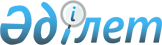 Об утверждении субсидирования повышения урожайности и качества продукции растениеводства на 2023 год
					
			С истёкшим сроком
			
			
		
					Постановление акимата Туркестанской области от 20 февраля 2023 года № 25. Зарегистрировано Департаментом юстиции Туркестанской области 21 февраля 2023 года № 6245-13. Прекращено действие в связи с истечением срока
      В соответствии с пунктом 2 статьи 27 Закона Республики Казахстан "О местном государственном управлении и самоуправлении в Республике Казахстан", приказом Министра сельского хозяйства Республики Казахстан от 30 марта 2020 года № 107 "Об утверждении Правил субсидирования повышения урожайности и качества продукции растениеводства", зарегистрированного в Реестре государственной регистрации нормативных правовых актов за № 20209, акимат Туркестанской области ПОСТАНОВЛЯЕТ:
      1. Утвердить: 
      1) объем субсидий на развитие семеноводства на 2023 год согласно приложению 1 к настоящему постановлению;
      2) перечень субсидируемых видов удобрений (за исключением органических удобрений) и нормы субсидий на 1 тонну (литр, килограмм) удобрений, приобретенных у продавца удобрений на 2023 год согласно приложению 2 к настоящему постановлению;
      3) объем субсидий на удешевление стоимости удобрений (за исключением органических удобрений) на 2023 год согласно приложению 3 к настоящему постановлению.
      2. Контроль за исполнением настоящего постановления возложить на курирующего заместителя акима Туркестанской области.
      3. Настоящее постановление вводится в действие по истечении десяти календарных дней после дня его первого официального опубликования. Объем субсидий на развитие семеноводства на 2023 год Перечень субсидируемых видов удобрений (за исключением органических удобрений) и нормы субсидий на 1 тонну (литр, килограмм) удобрений, приобретенных у продавца удобрений на 2023 год Объем субсидий на удешевление стоимости удобрений (за исключением органических удобрений) на 2023 год
					© 2012. РГП на ПХВ «Институт законодательства и правовой информации Республики Казахстан» Министерства юстиции Республики Казахстан
				
      Аким Туркестанской области

Д. Сатыбалды
Приложение 1 к постановлению
акимата Туркестанской области
от 20 февраля 2023 года № 25
Всего требуемых денежных средств на субсидирование развития семеноводства, тысяч тенге 
в том числе:
в том числе:
в том числе:
в том числе:
в том числе:
в том числе:
Всего требуемых денежных средств на субсидирование развития семеноводства, тысяч тенге 
оригинальные семена
элитные семена
семена первой репродукции
семена второй репродукции
семена гибридов первого поколения
элитные саженцы
600 000,0
1 791,9
31 364,8
263 655,0
80 625,8
87 062,4
135 500,0Приложение 2 к постановлению
акимата Туркестанской области
от 20 февраля 2023 года № 25
№ п/п
Виды субсидируемых удобрений
Содержание действующего вещества в удобрений, 
Единица измерения тонна, литр, килограмм
Нормы субсидий, тенге
Азотные удобрения
Азотные удобрения
Азотные удобрения
Азотные удобрения
Азотные удобрения
1
Селитра аммиачная
N 34,4
тонна
82 225,0
1
Селитра аммиачная марки Б
N 34,4
тонна
82 225,0
2
Удобрение аммиачно-нитратное с содержанием азота 33,5 
N-33,5
тонна
136 250,0
3
Нитрат аммония жидкий, марка Б
NH4NO3-52
тонна
375 000,0
4
Сульфат аммония
N-21, S-24
тонна
60 500,0
4
Сульфат аммония гранулированный
N-21, S-24
тонна
60 500,0
4
Сульфат аммония кристаллический
N-21, S-24
тонна
60 500,0
4
Минеральное удобрение сульфат аммония гранулированный марки В
N-21, S-24
тонна
60 500,0
4
Сульфат аммония гранулированный марка В (аммоний сернокислый)
N-21, S-24
тонна
60 500,0
4
Сульфат аммония – побочный продукт (марка В)
N-21, S-24
тонна
60 500,0
4
Сульфат аммония, марки SiB (модифицированное минеральное удобрение)
N-21, S-24
тонна
60 500,0
4
Сульфат аммония+BMZ
N-21, S-24, B-0,018, Mn-0,030, Zn-0,060
тонна
60 500,0
4
Сульфат аммония 21N+24S
N-21, S-24
тонна
60 500,0
4
Тукосмесь 20:2:0 (сульфат аммония гранулированный)
N-20, Р-2, S-24
тонна
60 500,0
4
Тукосмесь 20:5:0 (сульфат аммония гранулированный)
N-20, Р-5, S-24
тонна
60 500,0
5
Сульфонитрат NS 30:7
N-30, S-7
тонна
188 000,0
6
Карбамид
N 46,2
тонна
127 600,0
6
Карбамид марки Б
N 46,2
тонна
127 600,0
6
Карбамид марки Б
N 46
тонна
127 600,0
6
Карбамид, марки SiB (модифицированное минеральное удобрение)
N-46,2
тонна
127 600,0
6
Карбамид+BMZ
N-46,2, B-0,018, Cu-0,03, 
Mn-0,030, Zn-0,060
тонна
127 600,0
6
Карбамид+BCMZ
N-46,2, B-0,02, Cu-0,03, 
Mn-0,030, Zn-0,060
тонна
127 600,0
6
Карбамид ЮТЕК
N-46,2
тонна
127 600,0
7
Жидкое удобрение КАС+
N-28-34, K2O-0,052, SO3-0,046, Fe-0,04
тонна
132 500,0
7
Удобрения жидкие азотные марок КАС-32
N-32
тонна
132 500,0
7
Удобрения жидкие азотные (КАС)
N аммонийный -не менее 6,8, 
N нитратный - не менее 6,8, N амидный - не менее 13,5
тонна
132 500,0
7
Удобрения азотные жидкие (КАС)
N-32
тонна
132 500,0
7
Удобрения жидкие азотные КАС
N-32
тонна
132 500,0
7
Удобрение жидкое азотное марки КАС- 28
N - 28
тонна
132 500,0
7
Удобрение жидкое азотное марки КАС- 30
N - 30
тонна
132 500,0
8
Удобрение азотно-известняковое
N - 27, Са - 5-6, Mg-3-4
тонна
155 325,0
9
Азотное удобрение coten 
N-42, N-NH2-42
тонна
1 325 000,0
Фосфорные удобрения
Фосфорные удобрения
Фосфорные удобрения
Фосфорные удобрения
Фосфорные удобрения
10
Минеральные удобрения суперфосфат марки "Б"
P2О5-15, К2О-2
тонна
45 400,0
10
Суперфосфат марки "А" (аммонизированный суперфосфат (ASSP))
P2О5-15, К2О-2
тонна
45 400,0
11
Концентрат и мука фосфоритные Чилисайского месторождения
P2O5-17
тонна
14 732,15
12
Haifa UP, фосфат мочевины (17.5-44-0)
N-17,5, Р2О5-44
килограмм
424,0
12
Комплексное удобрение Growfert марки: 18-44-0 (UP)
N - 18, P2O5 -44
килограмм
424,0
13
Аммофос
N10, P 46
тонна
86 500,0
13
Аммофос
N-12, P-52
тонна
86 500,0
13
Аммофос марка 12-52
N12, P 52
тонна
86 500,0
13
Аммофос марки 12-52
N12, P 52
тонна
86 500,0
13
Аммофоc 12:52, марки SiB (модифицированное минеральное удобрение)
N12, P 52
тонна
86 500,0
13
Аммофос 12:52+B
N-12, P-52, B-0,03
тонна
86 500,0
13
Аммофос 12:52+Zn
N-12, P-52, Zn-0,21
тонна
86 500,0
13
Аммофос 12:52+ВMZ
N-12, P-52, B-0,018, Mn-0,030, Zn-0,06
тонна
86 500,0
13
Аммофос плюс
N-10, P-48, MgO-2, S -2
тонна
86 500,0
13
Тукосмесь марки: 10:46:0
N-10, P-46
тонна
86 500,0
13
Аммофос, марки 12:39
N 12, P 39
тонна
86 500,0
13
Аммофос, марки 11:42
N-11, P-42
тонна
86 500,0
13
Аммофос, марки 10:39
N-10, P-39
тонна
86 500,0
13
Аммофос марки 10:36
N-10, P-36
тонна
86 500,0
13
Аммофос марки 10:33
N-10, P-33
тонна
86 500,0
Калийные удобрения
Калийные удобрения
Калийные удобрения
Калийные удобрения
Калийные удобрения
14
Калий хлористый
K2О-60
тонна
103 250,0
14
Хлористый калий, марки SiB (модифицированное минеральное удобрение)
K2O-60
тонна
103 250,0
14
Калий хлористый
K2O-45
тонна
103 250,0
14
Комплексное удобрение Growfert марки: 0-0-61 (KCl)
K2O-61
тонна
103 250,0
15
Сульфат калия
K2O-50
тонна
250 750,0
15
Сернокислый калий, марки SiB (модифицированное минеральное удобрение)
K2O-50
тонна
250 750,0
15
Калий сернокислый (сульфат калия) очищенный
K2O-53, SO3- 45
тонна
250 750,0
15
Сульфат калия (Krista SOP) 
K2O-52, SO3- 45
тонна
250 750,0
15
Сульфат калия (Yara Tera Krista SOP) 
K2O-52, SO3- 45
тонна
250 750,0
15
Сульфат калия
K2O-51, SO3- 45
тонна
250 750,0
15
Сульфат калия
K2O-52, SO3- 45
тонна
250 750,0
15
Сульфат калия
K2O-51, SO4- 46
тонна
250 750,0
15
Минеральное удобрение калий сернокислый (сульфат калия) очищенный
K2О-53, S-18
тонна
250 750,0
15
 Сульфат калия
K2О-53, S-18
тонна
250 750,0
15
Сульфат калия растворимый
K2O-51,5, SO4-56
тонна
250 750,0
15
Комплексное удобрение Growfert марки: 0-0-51 (SOP)
K2O-51, SO3-47
тонна
250 750,0
16
Комплексные минеральные удобрения ФЕРТИМ (КМУ ФЕРТИМ) марки KMg (Fertim KMg 55:5)
K2O-55, MgO-5
тонна
163 250,0
Сложные удобрения
Сложные удобрения
Сложные удобрения
Сложные удобрения
Сложные удобрения
17
Фосфорно-калийные удобрения
Р-26, К-5
тонна
25 750,0
18
Агрохимикат карбамид с серой марки С 12
N-33, S-12
тонна
224 150,0
18
Агрохимикат карбамид с серой марки С 7,5
N-35, S-7
тонна
224 150,0
18
Агрохимикат карбамид с серой марки С 4
N-40, S-4
тонна
224 150,0
19
Удобрения жидкие комплексные (ЖКУ) марки 11-37
N-11, Р-37
тонна
135 750,0
19
Жидкое комплексное удобрение (ЖКУ) 
N-11, Р-37
тонна
135 750,0
19
Удобрения жидкие комплексные (ЖКУ) марки 10-34
N-10, Р-34
тонна
135 750,0
20
Удобрение азотно-фосфорно-калийное, марки 15:15:15
N-15, P-15, K-15
тонна
146 428,57
20
Нитроаммофоска марки 15:15:15
N-15, P-15, K-15
тонна
146 428,57
20
Нитроаммофоска (азофоска) марки NPK 15-15-15
N-15, P-15, K-15
тонна
146 428,57
20
Удобрение азотно-фосфорно-калийное, марки 15-15-15
N-15, P-15, K-15
тонна
146 428,57
20
Удобрение азотно-фосфорно-калийное (диаммофоска), марки 15:15:15 
N 15 P 15 K 15
тонна
146 428,57
20
Нитроаммофоска 15:15:15, марки SiB (модифицированное минеральное удобрение)
N 15 P 15 K 15
тонна
146 428,57
20
Удобрение азотно-фосфорно-калийное, марки 16:16:16
N 16 P 16 K 16
тонна
146 428,57
20
Нитроаммофоска (азофоска) марки NPK 16-16-16
N-16, P-16, K-16
тонна
146 428,57
20
Нитроаммофоска 16:16:16, марки SiB (модифицированное минеральное удобрение)
N- 16, P-16, K-16
тонна
146 428,57
20
Нитроаммофоска марки 17:17:17
N- 17, P-17, K-17
тонна
146 428,57
20
Нитроаммофоска улучшенного гранулометрического состава
N- 16, P-16, K-16
тонна
146 428,57
20
Нитроаммофоска улучшенного гранулометрического состава марки 16:16:16
N- 16, P-16, K-16
тонна
146 428,57
20
Удобрение азотно-фосфорно-калийное, марки 7:7:7
N- 7, P-7, K-7
тонна
146 428,57
20
Нитроаммофоска улучшенного гранулометрического состава марки 8:24:24
N- 8, P-24, K-24
тонна
146 428,57
20
Удобрение азотно-фосфорно-калийное, марки NPK-плюс 9-20-20
N- 9, P-20, K-20
тонна
146 428,57
20
Удобрение азотно-фосфорно-калийное, марки диаммофоска 9-25-25
N- 9, P-25, K-25
тонна
146 428,57
20
Удобрение азотно-фосфорно-калийное, марки 10:20:20
N- 10, P-20, K-20
тонна
146 428,57
20
Нитроаммофоска улучшенного гранулометрического состава марки 17:0,1:28
N- 17, P-0,1, K-28
тонна
146 428,57
20
Нитроаммофоска улучшенного гранулометрического состава марки 21:0,1:21
N- 21, P-0,1, K-21
тонна
146 428,57
20
Нитроаммофоска улучшенного гранулометрического состава марки 15:24:16
N- 15, P-24, K-16
тонна
146 428,57
20
Нитроаммофоска (азофоска) марки NPK 16-16-8
N-16, P-16, K-8
тонна
146 428,57
20
Удобрение азотно-фосфорно-калийное марки диаммофоска 
10-26-26
N 10 P 26 K 26
тонна
146 428,57
20
Удобрение азотно-фосфорно-калийное, марки NPK-1 (диаммофоска)
N 10 P 26 K 26
тонна
146 428,57
20
Удобрение азотно-фосфорно-калийное марки диаммофоска 
10-26-26, NPK-1 (диаммофоска)
N 10 P 26 K 26
тонна
146 428,57
20
Удобрение азотно-фосфорно-калийное марок: диаммофоска 
10-26-26, NPK-1 (диаммофоска)
N 10 P 26 K 26
тонна
146 428,57
20
Удобрение азотно-фосфорно-калийное, марки 10:26:26
N 10 P 26 K 26
тонна
146 428,57
20
Удобрение азотно-фосфорно-калийное (диаммофоска), марки 10:26:26
N 10 P 26 K 26
тонна
146 428,57
20
Нитроаммофоска марки 10:26:26
N 10 P 26 K 26
тонна
146 428,57
20
Смешанные минеральные удобрения ФЕРТИМ марки FertiM NPK 10:26:26
N - 10, P2O5 - 26, К2О - 26
тонна
146 428,57
20
Удобрение азотно-фосфорно-калийное, марки 10:20:20
N 10 P 20 K 20
тонна
146 428,57
20
Удобрение азотно-фосфорно-калийное, марки 12:32:12
N-12 P-32 K-12
тонна
146 428,57
20
Удобрение азотно-фосфорно-калийное, марки 13:19:19
N-13, P-19, K-19
тонна
146 428,57
20
Удобрение азотно-фосфорно-калийное марки 8-20-30
N-8, P-20, K-30
тонна
146 428,57
20
Удобрение азотно-фосфорно-калийное, марки 8:20:30
N-8, P-20, K-30
тонна
146 428,57
20
Удобрение азотно-фосфорно-калийное, марки 8:19:29
N-8, P-19, K-29
тонна
146 428,57
20
Нитроаммофоска (азофоска) марки NPK 13-13-24
N-13, P-13, K-24
тонна
146 428,57
20
Нитроаммофоска марки: 19:4:19
N-19, P-4, K-19
тонна
146 428,57
20
Нитроаммофоска марки: 21:1:21
N-21, P-1, K-21
тонна
146 428,57
20
Нитроаммофоска марки 23:13:8
N-23, P-13, K-8
тонна
146 428,57
21
Нитроаммофоска NPK, марки 16:16:16+В
N- 16, P-16, K-16, B-0,03
тонна
145 089,0
21
Нитроаммофоска NPK, марки 16:16:16+Zn
N- 16, P-16, K-16, Zn-0,21
тонна
145 089,0
21
Нитроаммофоска NPK марки 16:16:16+BMZ
N- 16, P-16, K-16, B-0,018, 
Mn-0,03, Zn-0,06
тонна
145 089,0
21
Нитроаммофоска NPK марки 16:16:16+BCMZ
N- 16, P-16, K-16, B-0,02, 
Cu-0,03, Mn-0,030, Zn-0,060
тонна
145 089,0
21
Нитроаммофоска (азофоска), марки NPK 20:10:10+S+Zn
N 20, P 10, K 10, Zn-0,21 
тонна
145 089,0
21
Удобрение азотно-фосфорно-калийное серосодержащее марки NPK(S) 8-20-30(2) 
N-8, P-20, K-30, S-2
тонна
145 089,0
21
Удобрение азотно-фосфорно-калийное марки NPKS-8
N-8, P-20, K-30, S-2
тонна
145 089,0
21
Нитроаммофоска (азофоска) марки NPK 20-10-10+S
N-20, P-10, K-10, S-4
тонна
145 089,0
21
Удобрение азотно-фосфорно-калийное серосодержащее марки NPК(S) 15-15-15(10)
N-15, P-15, K-15, S-10
тонна
145 089,0
21
Нитроаммофоска (азофоска) марки NPK 27-6-6+S
N-27, P-6, K-6, S-2,6
тонна
145 089,0
21
Удобрение азотно-фосфорно-калийное серосодержащее марки NPК(S)13-17-17(6)
N-13, P-17, K-17, S-6
тонна
145 089,0
21
Удобрение азотно-фосфорно-калийное серосодержащее марки NPК(S) 13-17-17(6)+0,15В+0,6Zn
N-13, P-17, K-17, S-6, В-0,15, Zn-0,6
тонна
145 089,0
21
Нитроаммофоска марки 14:14:23
N-14, P-14, K-23, S-1,7, Ca-0,5, Mg-0,9
тонна
145 089,0
21
Нитроаммофоска марки 23:13:8
N-23, P-13, K-8, S-1, Ca-0,5, Mg-0,4
тонна
145 089,0
21
Нитроаммофоска, марки 10:26:26
N-10, P-26, K-26, S-1, Ca-0,8, Mg-0,8
тонна
145 089,0
21
Удобрение азотно-фосфорно-калийное, марки диаммофоска NPK 10:26:26+B
N-10, P-26, K-26, S-2, B-0,03
тонна
145 089,0
21
Удобрение азотно-фосфорно-калийное, марки диаммофоска NPK 10:26:26+Zn
N-10, P-26, K-26, S-2, Zn-0,21
тонна
145 089,0
21
Удобрение азотно-фосфорно-калийное, марки диаммофоска NPK 10:26:26+BMZ
N-10, P-26, K-26, S-2, B-0,018, Mn-0,03, Zn-0,06
тонна
145 089,0
21
Удобрение азотно-фосфорно-калийное, марки диаммофоска NPK 10:26:26+BCMZ
N-10, P-26, K-26, S-2, B-0,02, Mn-0,03, Zn-0,06, Cu-0,03
тонна
145 089,0
21
Нитроаммофоска (азофоска), марки NPK 20:10:10+S+B
N 20, P 10, K 10, S-4, B-0,03 
тонна
145 089,0
21
Нитроаммофоска (азофоска), марки NPK 20:10:10+S+BMZ
N-20, P-10, K-10, S-4, B-0,018, Mn-0,03, Zn-0,06
тонна
145 089,0
21
Нитроаммофоска (азофоска), марки NPK 20:10:10+S+BCMZ
N-20, P-10, K-10, S-4, B-0,02, Mn-0,03, Zn-0,06, Cu-0,03 
тонна
145 089,0
21
Нитроаммофоска улучшенного гранулометрического состава
N-16, P-16, K-16, S-2, Ca-1, 
Mg-0,6
тонна
145 089,0
21
Нитроаммофоска улучшенного гранулометрического состава марки 16:16:16
N-16, P-16, K-16, S-2, Ca-1, 
Mg-0,6
тонна
145 089,0
21
Нитроаммофоска улучшенного гранулометрического состава марки 8:24:24
N-8, P-24, K-24, S-2, Ca-1, 
Mg-0,6
тонна
145 089,0
21
Нитроаммофоска улучшенного гранулометрического состава марки 17:0,1:28
N-17, P-0,1, K-28, S-0,5, Ca-0,5, Mg-0,5
тонна
145 089,0
21
Нитроаммофоска улучшенного гранулометрического состава марки 21:0,1:21
N-21, P-0,1, K-21, S-2, Ca-1, 
Mg-0,6
тонна
145 089,0
21
Нитроаммофоска улучшенного гранулометрического состава марки 15:24:16
N-15, P-24, K-16, S-2, Ca-1, 
Mg-0,6
тонна
145 089,0
21
Нитроаммофоска, марки 14:14:23
N-14, P-14, K-23, S-1,7, Ca-0,5, Mg-0,9
тонна
145 089,0
22
Удобрение азотно-фосфорное серосодержащее марки NP+S=20:20+14
N-20, P-20, S-14
тонна
75 000,0
22
Удобрение сложное азотно-фосфорное серосодержащее марки 20:20
N-20, P-20, S-14
тонна
75 000,0
22
Удобрение сложное азотно-фосфорное серосодержащее марки 20:20
N-20, P-20, S-8-14
тонна
75 000,0
22
Азотно-фосфорное серосодержащее удобрение, марки SiB (модицированное минеральное удобрение)
N-20, P-20, S-14
тонна
75 000,0
22
Комплексные минеральные удобрения ФЕРТИМ (КМУ ФЕРТИМ) марки NPS (N-20, P-20 +S-14)
N-20, P-20, S-14
тонна
75 000,0
22
Удобрение азотно-фосфорное серосодержащее
N-20, P2О5-20 + S-14
тонна
75 000,0
22
Удобрение азотно-фосфорное серосодержащее марки NP+S=16:20+12
N-16, P-20, S-12
тонна
75 000,0
22
Cульфоаммофос 
N-16, P-20, S-12
тонна
75 000,0
22
Сульфоаммофос марки 16:20:12
N-16, P-20, S-12
тонна
75 000,0
22
Сульфоаммофос 
N-16, P-16, S-10
тонна
75 000,0
23
Удобрение сложное азотно-фосфорное серосодержащее, марки 20:20+В
N-20, P-20, S-14, B-0,03
тонна
204 250,0
23
Удобрение сложное азотно-фосфорное серосодержащее, марки 20:20+ВMZ
N-20, P-20, S-14, B-0,018, 
Mn-0,030, Zn-0,060
тонна
204 250,0
23
Удобрение сложное азотно-фосфорное серосодержащее, марки 20:20+Zn
N-20, P-20, S-14, Zn-0,21
тонна
204 250,0
23
Удобрение сложное азотно-фосфорное серосодержащее, марки 20:20+BCMZ
N-20, P-20, S-14, B-0,02, 
Cu-0,03, Mn-0,030, Zn-0,060
тонна
204 250,0
24
Азот-фосфор-сера содержащее удобрение (NPS-удобрение) марки А, Б, В, порошковидное
 NH4 - не менее 6; Р2О5-11,0; SO3-15.0; СаО-14,0; MgO-0,25
тонна
124 327,0
25
Моноаммонийфосфат специальный водорастворимый, марки А
N-12, P2О5-61 
тонна
475 000,0
25
Моноаммонийфосфат
P2О5-61, N 12 
тонна
475 000,0
25
Моноаммонийфосфат очищенный
N-12, P2O-61
тонна
475 000,0
25
Комплексное удобрение Growfert марки: 12-61-0 (MAP)
N - 12, P2O5 -61
тонна
475 000,0
26
Агрохимикат монофосфат калия
P 52 K 34 
тонна
700 000,0
26
Монокалийфосфат
P2O-52, K20-34
тонна
700 000,0
26
Монокалийфосфат (МКР)
P2O-52, K20-34,4
тонна
700 000,0
26
Haifa Монофосфат калия
P2O5-52, K20-34
тонна
700 000,0
26
Комплексное удобрение Growfert марки: 0-52-34 (MKP)
P2O5 -52, K2O – 34
тонна
700 000,0
27
Комплексные минеральные удобрения ФЕРТИМ (КМУ ФЕРТИМ) марки NPS (N-9, P-14 + S-10)
N-9, P-14, S-10
тонна
190 000,0
Микроудобрения
Микроудобрения
Микроудобрения
Микроудобрения
Микроудобрения
28
Биоудобрение "Биобарс-М" с микроэлементами сложно-смешанное
N – 2-5; P2O5 – 0,66–1,6; 
К2О – 2–5; S – 0,65–1,65, 
B - 0,10; Fe2O3 - 0,15; Co - 0,02; Mn - 0,15; Cu - 0,10; Mo - 0,01; Zn - 0,10
литр
2 232,14
29
Удобрение YaraLiva Calcinit (нитрат кальция)
N- 15,5, NH4-1,1, NO3-14,4, CaO-26,5
тонна
187 500,00
29
Нитрат кальция YaraLivaТМ CALCINIT
N- 15,5, NH4-1,1, NO3-14,4, CaO-26,5
тонна
187 500,00
29
YaraLiva CALCINIT (кальциевая селитра)
N- 15,5, NH4-1,1, NO3-14,4, CaO-26,5
тонна
187 500,00
29
Нитрат кальция концентрированный (Haifa-Cal Prime)
N-17, N-NО3-16,7, CaO-33; Ca-23,5
тонна
187 500,00
29
Нитрат кальция жидкий
Са(NО3)2-51
тонна
187 500,00
29
Haifa Кальциевая селитра
 N-15,5, NH4-1,1, NO3-14,4, CaO-26,5
тонна
187 500,00
29
Комплексное удобрение Growfert марки: 15-0-0 + 27 CaO (CN)
N-15, CaO-27
тонна
187 500,00
29
Селитра кальциевая гранулированная марки "Г"
N-26,8, CaO-31
тонна
187 500,00
29
Селитра кальциевая гранулированная марки "Е"
N-15,5, CaO-26,5
тонна
187 500,00
29
Кальциевая селитра Abocol CN
N-15,5, N-NO3-14,4, CaO-26,5
тонна
187 500,00
30
Минеральное удобрение Kristalon Special 18-18-18
N-18, NH4-3,3, NO3-4,9, 
N карбамидный- 9,8, P2O5-18, K2O-18, MgO-3, SO3-27,5, 
B-0,025, Cu-0,01, Fe- 0,07, 
Mn-0,04, Zn-0,025, Mo-0,004
тонна
420 000,00
30
 Kristalon Special 18-18-18
N-18, NH4-3,3, NO3-4,9, N карбамидный- 9,8, P2O5-18, K2O-18, MgO-3, SO3-27,5, B-0,025, Cu-0,01, Fe- 0,07,
Mn-0,04, Zn-0,025, Mo-0,004
тонна
420 000,00
30
Минеральное удобрение Kristalon Red 12-12-36
N-12, NH4-1,9, NO3-10,1, 
P2O5-12, K2O-36, MgO-1, 
SO3-27,5, B-0,025, Cu-0,01, 
Fe-0,07, Mn-0,04, Zn-0,025, 
Mo-0,004
тонна
420 000,00
30
Kristalon Red 12-12-36
N-12, NH4-1,9, NO3-10,1, 
P2O5-12, K2O-36, MgO-1, 
SO3-2,5, B-0,025, Cu-0,01, 
Fe-0,07, Mn-0,04, Zn-0,025, 
Mo-0,004
тонна
420 000,00
30
Минеральное удобрение Kristalon Yellow 13-40-13
N-13, NH4-8,6, NO3-4,4, 
P2O5-40, K2O-13, SO3-27,5, 
B-0,025, Cu-0,01, Fe-0,07, 
Mn-0,04, Zn-0,025, Mo-0,004
тонна
420 000,00
30
Kristalon Yellow 13-40-13
N-13, NH4-8,6, NO3-4,4, 
P2O5-40, K2O-13, B-0,025, 
Cu-0,01, Fe-0,07, Mn-0,04, 
Zn-0,025, Mo-0,004
тонна
420 000,00
30
Минеральное удобрение Kristalon Cucumber
 14-11-31
N-14, NO3-7, N карбамидный-7, P2O5-11, K2O-31, MgO-2,5, SO3-27,5, B-0,02, Cu-0,01, 
Fe-0,15, Mn-0,1, Zn-0,01, 
Mo-0,002
тонна
420 000,00
30
Kristalon Cucumber 
14-11-31
N-14, NO3-7, N карбамидный-7, P2O5-11, K2O-31, MgO-2,5, SO3-27,5, B-0,02, Cu-0,01, 
Fe-0,15, Mn-0,1, Zn-0,01, 
Mo-0,002
тонна
420 000,00
30
Комплексное водорастворимое NPK удобрение с микроэлементами Kristalon Brown 3-11-38
N-3, N-NO3-3, P2O5-11, 
K2O-38, MgO-4, SO3-27,5, 
B-0,025, CuO-0,1, Fe-0,07, 
Mn-0,04, Mo-0,004, Zn-0,025
тонна
420 000,00
30
Yara Tera Kristalon Brown 3-11-38 (Кристалон коричневый)
N-3, N-NO3-3, P2O5-11, 
K2O-38, MgO-4, SO3-27,5, 
B-0,025, CuO-0,01, Fe-0,07, 
Mn-0,04, Mo-0,004, Zn-0,025
тонна
420 000,00
31
Кристалические хелатные удобрения Ультрамаг: "хелат Fe-13"
Fe – 13
литр
2 985,00
32
Кристалические хелатные удобрения Ультрамаг: "хелат Zn-15"
Zn -15
литр
2 985,00
33
Кристалические хелатные удобрения Ультрамаг:"хелат Mn-13"
Mn -13
литр
2 985,00
34
Кристалические хелатные удобрения Ультрамаг: "хелат Cu-15"
Cu -15
литр
2 985,00
35
Удобрение YaraVita BRASSITREL PRO
N-4,5, Ca-5,8, CaO-8,1, Mg-4,6, MgO-7,7, B-3,9, Mn-4,6, Mo-0,3
литр
2 325,00
36
Удобрение YaraVita AGRIPHOS
P205-29,1, K20-6,4, Cu-1, Fe-0,3, Mn-1,4, Zn-1
литр
2 382,50
37
YaraVita ZINTRAC 700
N-1, Zn-40
литр
4 437,50
38
YaraVita MOLYTRAC 250
P2O5-15,3, Mo-15,3
литр
13 362,50
39
YaraVita BORTRAC 150
N-4,7, B-11
литр
1 372,50
39
Удобрение YaraVita BORTRAC 150
N-4,7, B-11
литр
1 372,50
40
Удобрение YaraVita KOMBIPHOS
P2О5-29,7, K20-5,1, MgO-4,5, Mn-0,7, Zn-0,34 
литр
2 382,50
41
Комплексное удобрение Growfert марки "Magnesium Sulphate"
МgО-16, SО3-32
тонна
160 500,00
42
Удобрение Yara Tera Krista K Plus
N-13,7, NO3-13,7, K2O - 46,3
тонна
357 000,00
42
Комплексное удобрение Growfert марки: 13-0-46 (NOP)
N-13, K2O-46
тонна
357 000,00
43
Комплексное удобрение Growfert марки: 11-0-0 + 15 MgO (MN)
N-11, MgO-15
тонна
227 500,00
44
Удобрение BlackJak
Гуминовые кислоты 19-21, фульвокислоты-3-5, ульминовые кислоты и гумин
литр
5 598,00
43
Удобрение Terra-Sorb foliar
 свободные аминокислоты 9,3, N-2,1, B-0,02, Zn-0,07, Mn-0,04
литр
3 393,00
44
Удобрение Terra-Sorb complex
 свободные аминокислоты 20, N-5,5, B-1,5, Zn-0,1, Mn-0,1, 
Fe-1,0, Mg-0,8, Mo-0,001
литр
3 850,00
45
Удобрение Millerplex
N-3, P205-3, K20-3, экстракт морских водорослей
литр
6 500,00
45
Органо-минеральное удобрение Millerplex (Миллерплекс)
N-3, P205-3, K20-3, экстракт морских водорослей
литр
6 500,00
46
Удобрение YaraVita™ Azos 300™
S-22,8, N-15,2 
литр
1 310,00
47
Бесхлорное комплексное минеральное удобрение Yara Mila Complex 12-11-18
N-12, P2O5-11, K2O-18, 
MgO-2,7, SO3-20, B-0,015, 
Mn-0,02, Zn-0,02
тонна
372 500,00
48
Удобрение Yara Mila NPK 16-27-7
N-16, P2O5-27, K2O-7, SO3-5, Zn-0,1
тонна
230 000,00
48
Удобрение YaraMila 16-27-7
N-16, P2O5-27, K2O-7, SO3-5, Zn-0,1
тонна
230 000,00
48
Удобрение Yara Mila NPK 12-24-12
N-12, P2O5-24, K2O-12, MgO-2, SO3-5, Fe-0,2, Zn-0,007
тонна
230 000,00
48
Удобрение Yara Mila NPK 9-12-25
N-9, P2O5-12, K2O-25, MgO-2, SO3-6,5, В-0,02
тонна
230 000,00
48
Удобрение YaraMila NPK 7-20-28
N-7, P2O5-20, K2O-28, MgO-2, SO3-7,5, B-0,02, Fe-0,1, Mn-0,03
тонна
230 000,00
49
Удобрение YaraRega 9-5-26
N-9, P2O5-5, K2O-26
тонна
750 000,00
49
Удобрение YaraRega 9-0-36
N-9, K2O-36
тонна
750 000,00
50
YaraVitaTM BioNUE
Гуминовые кислоты - 15, Mn - 1, Zn - 1
литр
3 880,00
51
Удобрение Yara vita TM Seedlift
N-15, P2O5-26, Zn-27,5, Ca-16,9
литр
3 880,00
52
YaraVita GRAMITREL
N-3,9, Mg-9,15, Cu-3,0, Mn--9,1, Zn-4,9 
литр
2 775,00
53
Органо-минеральное удобрение Биостим марки "Старт"
аминокислоты – 5,5, полисахариды – 7,0, N – 4,5, Р2О5 – 5,0, К2О – 2,5, MgO - 1,0, Fe – 0,2, Mn – 0,2, Zn – 0,2, 
Cu -0,1, B – 0,1, Mo – 0,01
литр
3 450,00
54
Органо-минеральное удобрение Биостим марки "Универсал"
аминокислоты – 10,0, N – 6,0, К2О – 3,0, SO3 – 5,0
литр
3 375,00
55
Органо-минеральное удобрение Биостим марки "Рост"
аминокислоты – 4,0, N – 4,0, Р2О5 – 10,0, SO3 – 1,0, 
MgO - 2,0, Fe – 0,4, Mn – 0,2, 
Zn – 0,2, Cu – 0,1
литр
3 375,00
56
Органо-минеральное удобрение Биостим марки "Зерновой"
аминокислоты – 7,0, N – 5,5, Р2О5 – 4,5, К2О – 4,0, SO3 – 2,0, MgO - 2,0, Fe – 0,3, Mn – 0,7, 
Zn – 0,6, Cu -0,4, B – 0,2, 
Mo – 0,02, Co – 0,02
литр
3 375,00
57
Органо-минеральное удобрение Биостим марки "Масличный"
аминокислоты – 6,0, N – 1,2, SO3 – 8,0, MgO - 3,0, Fe – 0,2, Mn – 1,0, Zn – 0,2, Cu – 0,1, 
B – 0,7, Mo – 0,04, Co – 0,02
литр
3 375,00
58
Органо-минеральное удобрение Биостим марки "Свекла"
аминокислоты-6,0, N-3,5, 
SO3-2,0, MgO-2,5, Fe-0,03, 
Mn-1,2, Zn-0,5, Cu-0,03, B-0,5, Mo-0,02
литр
3 375,0
59
Органо-минеральное удобрение Биостим марки "Кукуруза"
аминокислоты-6,0, N-6, SO3-6,0, MgO-2,0, Fe-0,3, Mn-0,2, Zn-0,9, Cu-0,3, B-0,3, Mo-0,02, Cо-0,2
литр
3 375,0
60
Удобрение Ультрамаг Комби марки "Для кукурузы"
N-15, SO3-4,2, MgO-2,0, Fe-0,7, Mn-0,7, Zn-1,1, Cu-0,6, B-0,4, Mo-0,003, Ti-0,02
литр
3 150,0
61
Удобрение Ультрамаг Комби марки "Для масличных"
N-15, SO3-2,5, MgO-2,5, Fe-0,5, Mn-0,5, Zn-0,5, Cu-0,1, B-0,5, Mo-0,005, Ti-0,03
литр
3 150,0
62
Удобрение Ультрамаг Комби марки "Для зерновых"
N-15, SO3-4,5, MgO-2,0, Fe-0,8, Mn-1,1, Zn-1,0, Cu-0,9, 
Mo-0,005, Ti-0,02
литр
3 150,00
63
Удобрение Ультрамаг Комби марки "Для бобовых"
N-15, SO3-1,0, MgO-2,0, Fe-0,3, Cо-0,002, Mn-0,4, Zn-0,5, Cu-0,2, B-0,5, Mo-0,036, Ti-0,02
литр
3 150,00
64
Удобрение Ультрамаг Комби марки "Для картофеля"
N-15, SO3-2,5, MgO-2,5, Fe-0,3, Cо-0,002, Mn-0,6, Zn-0,65, 
Cu-0,2, B-0,4, Mo-0,005, Ti-0,03
литр
3 150,00
65
Удобрение Ультрамаг Комби марки "Для свеклы"
N-15, SO3-1,8, MgO-2,0, Fe-0,2, Mn-0,65, Zn-0,5, Cu-0,2, B-0,5, Mo-0,005, Ti-0,02, Na2O-3,0
литр
3 150,00
66
Водорастворимое NPK удобрение, марки 6:14:35+2MgO+MЭ
N-6, P-14, K-35, MgO-2, В-0,02, Cu-0,005, Mn-0,05, Zn-0,01, 
Fe-0,07, Mo-0,004
тонна
566 940,00
66
Водорастворимое NPK удобрение марки: 6:14:35+2MgO+МЭ
N-6, P-14, K-35, MgO-2, В-0,02, Cu-0,005, Mn-0,05, Zn-0,01, 
Fe-0,07, Mo-0,004
тонна
566 940,00
66
Водорастворимое NPK удобрение, марки 12:8:31+2MgO+MЭ
N-12, P-8, K-31, MgO-2, В-0,02, Cu-0,005, Mn-0,05, Zn-0,01, 
Fe-0,07, Mo-0,004
тонна
566 940,00
66
Водорастворимое NPK удобрение марки: 12:8:31+2MgO+МЭ
N-12, P-8, K-31+2MgO+МЭ
тонна
566 940,00
66
Водорастворимое NPK удобрение марки: 13:40:13+МЭ
N-13, P-40, K-13+МЭ
тонна
566 940,00
66
Водорастворимое NPK удобрение, марки 13:40:13+MЭ
N-13, P-40, K-13, В-0,02, 
Cu-0,005, Mn-0,05, Zn-0,01, 
Fe-0,07, Mo-0,004
тонна
566 940,00
66
Водорастворимое NPK удобрение, марки 15:15:30+1,5MgO+МЭ
N-15, P-15, K-30, MgO-1,5, 
В-0,02, Cu-0,005, Mn-0,05, 
Zn-0,01, Fe-0,07, Mo-0,004
тонна
566 940,00
66
Водорастворимое NPK удобрение, марки 18:18:18+3MgO+МЭ
N-18, P-18, K-18, MgO-3, В-0,02, Cu-0,005, Mn-0,05, Zn-0,01, 
Fe-0,07, Mo-0,004
тонна
566 940,00
66
Водорастворимое NPK удобрение марки: 18:18:18 +3MgO+МЭ
N-18, P-18, K-18, MgO-3, В-0,02, Cu-0,005, Mn-0,05, Zn-0,01, 
Fe-0,07, Mo-0,004
тонна
566 940,00
66
Водорастворимое NPK удобрение, марки 20:20:20+МЭ
N-20, P-20, K-20, В-0,02, 
Cu-0,005, Mn-0,05, Zn-0,01, 
Fe-0,07, Mo-0,004
тонна
566 940,00
66
Водорастворимое NPK удобрение марки: 20:20:20+МЭ
N-20, P-20, K-20, В-0,02, 
Cu-0,005, Mn-0,05, Zn-0,01, 
Fe-0,07, Mo-0,004
тонна
566 940,00
66
Водорастворимое NPK удобрение марки: 3:11:38+3MgО+МЭ
N-3, P-11, K-38+3MgO+MЭ 
тонна
566 940,00
67
Фертигрейн Старт
N-3, Zn-1, аминокислоты - 9, 
L-аминокислоты - 6,5, экстракт морских водорослей - 4, органическое вещество - 30
литр
2 329,72
68
Фертигрейн Старт СоМо
N-3, Zn-1, Со - 0,5, Mo-1, аминокислоты - 9, 
L-аминокислоты - 6,5, экстракт морских водорослей - 4, органическое вещество - 30
литр
3 840,17
69
Фертигрейн Фолиар
N-5, Zn-0,75, Mn-0,5, B-0,1, 
S - 4, Fe-0,1, Cu-0,1, Mo-0,02, Co-0,01, аминокислоты - 10, органические вещества - 40
литр
1 876,89
70
Фертигрейн Свекловичный
N-3,5, P-2, Mn-1, B - 0,3, S-2, аминокислоты - 7
литр
1 920,09
71
Текамин Раис
N-5,5, K2O-1,0, Zn-0,15, Mn-0,3, В - 0,05, S - 4, Fe-0,5, Cu-0,05
литр
2 656,03
72
Текамин Макс
N-7, аминокислоты - 14,4, органическое вещество - 60
литр
1 818,26
73
Текамин Брикс
K-18, B-0,2, экстракт морских водорослей - 10, органическое вещество - 20
литр
2 140,72
74
Текамин Флауэр
N - 3, P - 10, B-1, Mo-0,5, аминокислоты - 3
литр
2 628,26
75
Текамин Текс Фрут
Zn - 0,05, B - 0,14, Mg - 0,7 , 
Mo - 0,02, Ca - 12
литр
1 944,00
76
Агрифул
N-4,5, Р-1, К-1, гуминовый экстракт - 25
литр
1 503,52
77
Агрифул Антисоль
N-9, Са-10, гуминовые вещества - 37, гуминовые экстракты (фульвокислоты) - 18
литр
1 762,72
78
Текнокель Амино Микс
N - 2, Zn - 0,7, Mn - 0,7, B - 0,1, Fe - 3, Cu - 0,3, Mo - 0,1, 
L-аминокислоты - 6
литр
1 657,03
79
Текнокель Амино Бор
N-5, В этаноламин - 10, 
L - аминокислоты - 6
литр
1 573,72
80
Текнокель Амино CaB
N - 10, Са - 10, B - 0,2, 
L-аминокислоты - 6
литр
1 597,63
81
Текнокель Амино Zn
N - 1,5, Zn - 8, 
L-аминокислоты - 6
литр
1 389,35
82
Текнокель Амино Fe
N - 2,5, Fe - 6, 
L-аминокислоты - 6
литр
1 747,29
83
Текнокель Амино K
N - 0,9, К - 20, 
L-аминокислоты - 5
литр
2 356,72
84
Текнокель Амино Mg
N-6, Mg-6, L-аминокислоты - 6
литр
1 408,63
85
Контролфит Cu
Cu-6,5
литр
2 581,20
86
Tекнокель S
N-0,12, S-65
литр
1 161,00
87
Tекнокель N
N-20, Zn - 0,1, Fe - 0,1, pH - 4
литр
1 475,75
88
CONTROLPHYT PK/ КОНТРОЛФИТ РК
P2O5-30, K2O-20
литр
3 210,69
88
Контролфит РК
Р-30, К-20
литр
3 210,69
89
Контролфит Si
SiO - 17, K - 7
литр
2 156,15
90
Текнофит PH
поли-гидрокси-карбокислоты-20 
литр
2 133,00
91
Удобрение CoRoN 25-0-0 Plus 0,5 B
N-25, B-0,5
литр
1 071,43
92
АГРИ M40
N-1, Р-0,1, К-2,5, органические вещества - 35
литр
913,37
92
АГРИ M2 / AGRI M2
Всего органического вещества- 50, Общий азот (N)-1, Общий калий (K2O)- 3,5
литр
913,37
93
PLANSTAR 10/40/0+11 SO3 + 1,7ZN+0,5B
N-10, P-40, S-11, B-0,5, Zn-1,7
тонна
781 250,00
94
Удобрение Вива (Viva)
N - 3,0, K2O - 8,0, C - 8,0, 
Fe - 0,02 (EDDHSA), Полисахариды, Витамины, Белки, Аминокислоты, Очищеные Гумусовые Кислоты
литр
2 845,03
95
Удобрение Бороплюс (Boroplus)
B - 11
литр
1 948,93
96
Удобрение Брексил кальций (Brexil Ca)
CaO - 20 (LSA), B - 0,5
килограмм
3 328,72
97
Удобрение Брексил комби (Brexil Combi)
B-0,9, Cu-0,3(LSA), Fe-6,8 (LSA), Mn-2,6 (LSA), Mo - 0,2 (LSA), Zn-1,1 (LSA)
килограмм
3 328,72
98
Удобрение Брексил Микс (Brexil Mix)
MgO -6 (LSA), B-1,2, Cu-0,8 (LSA), Fe-0,6 (LSA), Mn-0,7 (LSA), Mo - 1,0 (LSA), Zn-5,0 (LSA)
килограмм
3 411,26
98
Удобрение Брексил Мульти (Brexil Multi)
MgO -8,5, B-0,5, Fe-4, Mn-4, 
Zn-1,5
килограмм
3 411,26
99
Удобрение Брексил Феррум (Brexil Fe)
Fe-10 (LSA)
килограмм
2 994,69
100
Удобрение Брексил Цинк (Brexil Zn)
Zn-10 (LSA)
килограмм
3 242,32
101
Удобрение Brexil Mn
Mn - 10 (LSA)
килограмм
3 265,46
102
Удобрение Кальбит C (Calbit C)
CaO - 15 (LSA)
литр
1 691,75
103
Удобрение Мастер 13:40:13 (Master 13:40:13)
N-13; Р205-40; К2O-13, B-0,02, Cu-0,005 (EDTA), Fe-0,07 (EDTA), Mn-0,03 (EDTA), 
Zn-0,01 (EDTA)
килограмм
1 304,10
103
Удобрение Мастер 15:5:30+2 (Master 15-5-30+2)
N-15; Р205-5; К2O-30, MgO - 2, B-0,02, Cu-0,005 (EDTA), 
Fe-0,07 (EDTA), Mn-0,03 (EDTA), Zn-0,01 (EDTA)
килограмм
1 304,10
103
Удобрение Мастер 18:18:18+3MgO+S+TE (Master 18:18:18+3MgO+S+TE
N-18; Р205-18; К2O-18, MgO - 3, SO3- 6, B-0,02, Cu-0,005 (EDTA), Fe-0,07 (EDTA), 
Mn-0,03 (EDTA), Zn-0,01 (EDTA)
килограмм
1 304,10
103
Удобрение Мастер 20:20:20 (Master 20:20:20)
N-20; Р205-20; К2O-20, B-0,02, Cu-0,005 (EDTA), Fe-0,07 (EDTA), Mn-0,03 (EDTA), 
Zn-0,01 (EDTA)
килограмм
1 304,10
103
Удобрение Мастер 3:11:38+4 (Master 3:11:38+4)
N-3; Р205-11; К2O-38, MgO-4, SO3-25, B-0,02, Cu0,005 (EDTA), Fe-0,07 (EDTA), 
Mn-0,03 (EDTA), Zn-0,01 (EDTA)
килограмм
1 304,10
103
Удобрение Мастер 3:37:37 (Master 3:37:37)
N-3; Р205-37; К2O-37, B-0,02, Cu-0,005 (EDTA), Fe-0,07 (EDTA), Mn-0,03 (EDTA), 
Zn-0,01 (EDTA)
килограмм
1 304,10
104
Удобрение Плантафол 10:54:10 (Plantafol 10:54:10)
N-10; Р205-54; К2O-10, B-0,02, Cu-0,05 (EDTA), Fe-0,1 (EDTA), Mn-0,05 (EDTA), Zn-0,05 (EDTA)
килограмм
1 569,86
104
Удобрение Плантафол 20:20:20 (Plantafol 20:20:20)
N-20; Р205-20; К2O-20, B-0,02, Cu-0,05 (EDTA), Fe-0,1 (EDTA), Mn-0,05 (EDTA), Zn-0,05 (EDTA)
килограмм
1 569,86
104
Удобрение Плантафол 30:10:10 (Plantafol 30:10:10)
N-30; Р205-10; К2O-10, B-0,02, Cu-0,05 (EDTA), Fe-0,1 (EDTA), Mn-0,05 (EDTA), Zn-0,05 (EDTA)
килограмм
1 569,86
104
Удобрение Плантафол 5:15:45 (Plantafol 5:15:45)
N-5; Р205-15; К2O-45, B-0,02, Cu-0,05 (EDTA), Fe-0,1 (EDTA), Mn-0,05 (EDTA), Zn-0,05 (EDTA)
килограмм
1 569,86
105
Удобрение Радифарм (Radifarm)
N-3; К2O-8, C-10, Zn-(EDTA), витамины, сапонин, бетаин, белки, аминокислоты
литр
6 814,80
106
Удобрение Мегафол (Megafol)
N-3; К2O-8, C-9, фитогормоны, бетаин, витамины, белки, аминокислоты
литр
2 738,57
107
Удобрение Свит (Sweet)
CaO-10, MgO-1, B-0,1, Zn-0,01 (EDTA), Моно-, ди-, три-, полисахариды
литр
6 621,95
108
Удобрение Бенефит ПЗ (Benefit PZ)
N-3; C-10, нуклеотиды, витамины, белки, аминокислоты
литр
6 881,15
109
Удобрение Феррилен Триум (Ferrilene Trium)
Fe-6 (EDDHA/EDDHSA), Mn-1, (EDTA), K2O-6
килограмм
3 678,9
109
Удобрение Феррилен (Ferrilеne)
Fe-6 (EDDHSA)
килограмм
3 678,9
110
Удобрение Контрол ДМП (Control DMP)
N-30 (АМИДНЫЙ АЗОТ), P2O5-17 (ПЕНТОКСИД ФОСФОРА)
литр
3 273,95
111
Удобрение Yieldon
N-3,0; К2О-3,0, С-10,0, Zn-0,5, Mn-0,5, Mo-0,2, GEA689
литр
2 325,86
112
Удобрение МС Kрем (МС Cream)
Mn-1,5, Zn-0,5, фитогормоны, аминокислоты, бетаин
литр
4 887,00
113
Удобрение МС ЭКСТРА (MC EXTRA)
K2O-20, N-1,0, C-20, фитогормоны, бетаин, маннитол, белки, аминокислоты
килограмм
8 585,23
114
Удобрение МС Сет (МС Set)
B-0,5, Zn-1,5 (EDTA), фитогормоны, аминокислоты, бетаин
литр
3 375,77
115
Удобрение Retrosal
Ca-8, Zn-0,2 (EDTA), витамины, осмолиты, бетаин, белки, аминокислоты
литр
1 920,09
116
Удобрение Аминосит 33 (Aminosit 33)
свободные аминокислоты 33, общий N-9,8, органическое вещество-48
литр
4 196,50
117
Удобрение "Нутривант Плюс зерновой"
N-19; Р-19; К-19, MgO-2, 
Fe-0,05, Zn-0,2, B-0,1, Mn-0,2, Cu-0,2, Mo-0,002 
килограмм
2 678,50
117
Удобрение "Нутривант Плюс зерновой"
N-6; Р-23; К-35, MgO-1, Fe-0,05, Zn-0,2, B-0,1, Mn-0,2, Cu-0,25, Mo-0,002
килограмм
2 678,50
117
Удобрение "Нутривант Плюс масличный"
P-20; K-33, MgO-1, S-7,5, 
Zn-0,02, B-0,15, Mn-0,5, 
Mo-0,001
килограмм
2 678,50
117
Нутривант Плюс UNICROP 0-36-24
Р-36, К-24, MgO-2, B-2, Mn-1
килограмм
2 678,50
118
Удобрение Руткат (Rutkat) 
 P2O5 - 4, K2O-3, Fe-0,4, свободные аминокислоты- 10, полисахариды-6,1, ауксины - 0,6
литр
6 060,00
119
агрохимикат Боро-Н 
B-11, аминный N-3,7
литр
2 343,50
119
Минеральное удобрение Ультрамаг Бор (N-4,7, В-11,0)
B-11, N-4,7
литр
2 343,50
120
Удобрение Ультрамаг марки "Молибден"
Mo - 3, N-4,5
литр
2 400,00
121
Агрохимикат Фертикс (Марка А, Марка Б)
марки А: N-15,38, MgO-2,04, So3-4,62, Cu - 0,95, Fe - 0,78, Mn-1,13, Zn-1,1, Mo-0,01, 
Ti - 0,02
литр
1 915,00
121
Агрохимикат Фертикс (Марка А, Марка Б)
 марки Б: N-16,15, MgO-1,92, SO3-2,02, Cu - 0,3, Fe - 0,35, 
Mn-0,68, Zn-0,6, Mo-0,01, 
Ti - 0,02, B - 0,6, Na2O - 2,88
литр
1 915,00
122
Минеральное удобрение SWISSGROW Phoskraft Mn-Zn
N - 3, P2O - 30, Mn - 5, Zn - 5
литр
2 232,00
123
Минеральное удобрение SWISSGROW Bioenergy 
N - 7, C-23
литр
4 241,00
124
Минеральное удобрение Nitrokal 
N- 9, CaO - 10, MgO - 5, 
Mo - 0,07
литр
2 009,00
125
Минеральное удобрение Super K
Р2О5 - 5, К2О - 40
литр
3 884,00
126
Минеральное удобрение BioStart 
N - 3, Р2О5 - 30, Zn - 7
литр
2 009,00
127
Минеральное удобрение Phoskraft MKP 
P2O5 - 35, K2O - 23
литр
2 232,00
128
Минеральное удобрение Curamin Foliar 
N- 3, Сu - 3, аминокислота - 42
литр
2 232,00
129
Минеральное удобрение Aminostim
N - 14, C - 75
килограмм
2 321,50
130
Минеральное удобрение Sprayfert 312
N-27, P2O5-9, K2O-18, B-0,05, Mn-0,1, Zn-0,1
килограмм
2 455,50
131
Минеральное удобрение Algamina
N-13, P2O5-8, K2O-21, MgO-2, Cu-0,08, Fe-0,2, Mn-0,1, Zn-0,01, C-17
килограмм
2 321,50
132
Минеральное удобрение Agrumax
N-16, P205-5, MgO-5, B-0,2, 
Fe-2, Mn-4, Zn-4
килограмм
2 009,00
133
Минеральное удобрение SWISSGROW Phomazin
N - 3, P2O5 - 30, Mn - 5, Zn - 5 
литр
6 473,00
134
Минеральное удобрение Hordisan
N-2, Cu-5, Mn-20, Zn-10
килограмм
2 120,50
135
Минеральное удобрение SWISSGROW Thiokraft
N-10, P2O5-15, K2O - 5, SO3-30
литр
4 018,00
136
Минеральное удобрение Vigilax
N - 6, C-23
литр
2 277,00
137
Минеральное удобрение SWISSGROW Fulvimax
N-3
литр
2 232,00
138
Комплексное удобрение "Vittafos Zn"
N - 3, P2O5 - 33, Zn -10. 
литр
2 120,50
139
Комплексное удобрение "Vittafos Cu"
N - 11, P2O5 - 22, Cu - 4.
литр
1 964,50
140
Комплексное удобрение "Vittafos Mn"
N - 3, P2O5 - 30, Mn- 7
литр
2 009,00
141
Комплексное удобрение "Vittafos PK"
P2O5-30, K2O-20
литр
1 964,50
142
Комплексное удобрение Vittafos марки NPK
N- 3, P2O5 - 27, K2O - 18, 
B - 0,01, Cu - 0,02, Mn - 0,02, 
Mo - 0,001, Zn - 0,02
литр
5 580,50
143
Комплексное удобрение Vittafos марки Plus
N - 2, P2O5 - 27, K2O - 6
литр
2 009,00
144
Комплексное удобрение "Trio"
B - 3, MgO- 7, Zn- 2, Mo-0,05 
литр
1 964,50
145
Комплексное удобрение "Molibor"
Mo - 2, B - 5
литр
2 232,00
146
Комплексное удобрение "Polystim Global"
N - 8, P2O5 - 11, К2О - 5
литр
2 053,50
147
Комплексное удобрение "Nematan"
N-2, аминокислота - 25
литр
2 745,50
148
Комплексное удобрение "Start-Up"
N - 6, C- 24
литр
1 451,00
148
Комплексное удобрения Start Up
N - 6, C- 24
литр
1 451,00
149
Комплексное удобрение "Alginamin"
N - 12, C - 9,5
литр
2 455,50
150
Комплексное удобрение "Ammasol"
N- 12, SO3 - 65 
литр
2 678,50
151
Комплексное удобрение "Humika PLUS"
N-0,8
литр
1 428,50
152
Комплексное удобрение "Kalisol"
К2О - 25, ЅО3- 42 
литр
3 125,00
153
Комплексное удобрение "Boramin"
N- 0,5, B -10
литр
1 384,00
154
Комплексное удобрение "Biostim"
N-1, С-3, аминокислота - 6
литр
25 669,50
155
Комплексное удобрение "Bio Kraft"
N - 7, C - 24
литр
2 857,00
156
Комплексное удобрение "Folixir"
N- 4, P2O5 - 8, K2O - 16, Mg - 2, B- 0,02, Cu - 0,05, Fe- 0,1, 
Mn - 0,05, Mo-0,005, Zn - 0,1
литр
2 098,00
157
Комплексное удобрение "Caramba"
N-20, C- 11,4
литр
759,00
158
Комплексное удобрение "Calvelox"
CaO-12
литр
893,00
159
Комплексное удобрение "Cabamin"
N- 0,5, CaO - 12, B - 3
литр
1 741,00
160
Комплексное удобрение "Curadrip"
Сu- 6,2
литр
2 053,50
161
Комплексное удобрение "Carmina"
N - 4, C-20
литр
2 455,50
162
Комплексное удобрение "Growcal"
N - 9, CaO - 18
литр
602,50
163
Комплексное удобрение "POTENCIA" 
N - 10, C - 33, L-аминокислота
литр
11 160,50
164
Комплексное удобрение Nutriland Plus Grain
N - 8, P2O5 -45, K2O – 10, 
B – 0,5, Cu – 0,5, Fe – 1, Mn – 1, Mo – 0,3, Zn - 1
килограмм
1 160,50
165
Комплексное удобрение Growfert+Micro марки: 10-52-10
N - 10, P2O5 -52, K2O – 10, 
B – 0,01, Cu – 0,01, Fe – 0,02, 
Mn – 0,01, Mo – 0,005, Zn - 0,01
килограмм
312,50
165
Комплексное удобрение Growfert+Micro марки: 13-6-26+8 CaO
N - 13, P2O5 -6, K2O – 26, 
CaO- 8, B – 0,01, Cu – 0,01, 
Fe – 0,02, Mn – 0,01, Mo – 0,005, Zn - 0,01
килограмм
312,50
165
Комплексное удобрение Growfert+Micro марки: 15-5-30+2MgO
N - 15, P2O5 -5, K2O – 30, 
MgO - 2, B – 0,01, Cu – 0,01, 
Fe – 0,02, Mn – 0,01, Mo – 0,005, Zn - 0,01
килограмм
312,50
165
Комплексное удобрение Growfert+Micro марки: 15-30-15
N - 15, P2O5 -30, K2O – 15, 
B – 0,01, Cu – 0,01, Fe – 0,02, 
Mn – 0,01, Mo – 0,005, Zn - 0,01
килограмм
312,50
165
Комплексное удобрение Growfert+Micro марки: 16-8-24+2MgO;
N - 16, P2O5 -8, K2O – 24, 
MgO - 2, B – 0,01, Cu – 0,01, 
Fe – 0,02, Mn – 0,01, Mo – 0,005, Zn - 0,01
килограмм
312,50
165
Комплексное удобрение Growfert+Micro марки: 18-18-18+1MgO
N - 18, P2O5 -18, K2O – 18, 
MgO - 1, B – 0,01, Cu – 0,01, 
Fe – 0,02, Mn – 0,01, Mo – 0,005, Zn - 0,01
килограмм
312,50
165
Комплексное удобрение Growfert+Micro марки: 20-10-20
N - 20, P2O5 -10, K2O – 20, 
B – 0,01, Cu – 0,01, Fe – 0,02, 
Mn – 0,01, Mo – 0,005, Zn - 0,01
килограмм
312,50
165
Комплексное удобрение Growfert+Micro марки: 20-20-20
N - 20, P2O5 -20, K2O – 20, 
B – 0,01, Cu – 0,01, Fe – 0,02, 
Mn – 0,01, Mo – 0,005, Zn - 0,01
килограмм
312,50
165
Комплексное удобрение Growfert+Micro марки 
8-20-30
N - 8, P2O5 -20, K2O – 30, 
B – 0,01, Cu – 0,01, Fe – 0,02, 
Mn – 0,01, Mo – 0,005, Zn - 0,01
килограмм
312,50
165
Комплексное удобрение Growfert+Micro марки 
3-5-55
N - 3, P2O5 -5, K2O – 55, 
B – 0,01, Cu – 0,01, Fe – 0,02, 
Mn – 0,01, Mo – 0,005, Zn - 0,01
килограмм
312,50
165
Комплексное удобрение Growfert+Micro марки 
3-8-42
N - 3, P2O5 -8, K2O – 42, 
B – 0,01, Cu – 0,01, Fe – 0,02, 
Mn – 0,01, Mo – 0,005, Zn - 0,01
килограмм
312,50
166
Комплексное удобрение Growfert марки: 0-60-20
P2O5 – 60, K2O-20
килограмм
625,00
167
Комплексное удобрение Growfert марки 0-40-40+Micro
P2O5 - 40, K2O – 40, B – 0,01, Cu – 0,01, Fe – 0,02, Mn – 0,01, Mo – 0,005, Zn - 0,01
килограмм
625,00
168
Комплексное удобрение "Fosiram"
P2O5 - 35, K2O - 20, MgO-3, 
Cu - 12
килограмм
3 013,50
169
Комплексное удобрение "Etidot 67"
В - 21 
килограмм
982,00
170
Комплексное удобрение "Ferromax"
N - 0,5, Fe - 6
килограмм
2 544,50
171
Комплексное удобрение "Ferrovit"
N - 0,5, Fe - 9
килограмм
2 544,50
172
Комплексное удобрение "Micrall"
MgO-9, B-0,5, Cu-1,5, Fe-4, 
Mn-4, Mo-0,1, Zn-1,5
килограмм
2 259,00
173
Комплексное удобрение "Growbor"
N-0,5, В - 17
килограмм
848,00
174
Комплексное удобрение "Microlan"
B-4, Mn-0,5, Zn-0,5
килограмм
1 294,50
175
Комплексное удобрение "Sancrop"
N-1, C-26
килограмм
5 402,00
176
Компексное удобрение "Nutrimic Plus"
N-10, P2O5-5, K2O-5, MgO-3,5, B-0,1, Fe-3, Mn-4, Zn-6
килограмм
2 678,50
177
Комплексное удобрение "Vittaspray"
N-5, P2O5-10, K20-20, CaO-1,5, MgO-1,5, B-1,5, Cu-0,5, Fe-0,1, Mn-0,5, Mo-0,2, Zn-4
килограмм
1 875,00
178
Комплексное удобрение "Cerestart"
Cu-6,2, Mn-7, Zn-7
литр
3 750,00
179
Минеральное удобрение Изагри-К, марка Калий
K-15,2, P-6,6, N-6,6, S-4,6 
Mn-0,33, Cu-0,12, Zn-0,07, 
Fe-0,07, Mo-0,07, B-0,01, 
Se-0,003, Co-0,001
литр
2 167,50
180
Минеральное удобрение Изагри-К, марка Медь
Cu-11,14, N-10,79, S-8,96
литр
3 477,50
181
Минеральное удобрение Изагри-К, марка Азот
N-41,1, K-4,11, P-2,47, S-2,33, Mg-0,48, Zn-0,27, Cu-0,14, 
Mo-0,07, Fe-0,04, B-0,03, 
Mn-0,02, Se-0,03, Co-0,01
литр
1 612,50
182
Минеральное удобрение Изагри-К, марка Цинк
Zn-12,43, N-5,53, S-4,88
литр
2 872,50
183
Минеральное удобрение Изагри-М, марка Бор
B-12,32, Mo-1,0
литр
3 326,00
184
Минеральное удобрение Изагри-К, марка Фосфор
P-27,7, N-9,7, K-6,8, Mg-0,27, 
S-0,53, Cu-0,13, Zn-0,40, Fe-0,16, Mn-0,08, B-0,23, Mo-0,08, 
Co-0,02
литр
2 167,50
185
Минеральное удобрение Изагри-К, марка Вита
Zn-2,51, Cu-1,92, Mn-0,37, 
Mo-0,22, B-0,16, Fe-0,40, 
Co-0,11, Ni-0,006, N-3,20, 
K2О-0,06, SО3-9,34, MgО-2,28
литр
3 225,00
186
Минеральное удобрение Изагри-М, марка Форс Рост
Zn-3,36, Cu-3,76, Mn-0,37, 
Fe-0,54, Mg-2,37, S-15,2, 
Mo-0,22, B-0,16, Co-0,23,
 Li-0,06, Ni-0,02
литр
3 000,00
187
Минеральное удобрение Изагри-К, марка Форс питание
N-6,9, P-0,55, K-3,58, Mo-0,67, B-0,57, Cr-0,12, V-0,09, Se-0,02
литр
3 000,00
188
Жидкое микроудобрение "Волски Моноформы" марки "Волски Моно-Сера"
N-2, SO3-72, MgO-2,3 
литр
1 410,72
189
Жидкое микроудобрение "Волски Моноформы" марки "Волски Моно-Бор"
B-10
литр
2 352,68
190
Жидкое микроудобрение "Волски Моноформы" марки "Волски Моно-Цинк"
Zn-6,1, N-5
литр
1 651,79
191
Жидкое микроудобрение "Волски Моноформы" марки "Волски Моно-Железо"
Fe-7,7, N-5
литр
2 150,00
192
Жидкое комплексное минеральное удобрение "Волски Микрокомплекс" марки "Микромак"
Cu: 0,61-3,55, Zn:0,52-3,11, В:0,18-0,61, Mn:0,18-0,49, Fe:0,19-0,49, Mo:0,27-1,14, Со:0,18-0,31, Se: 0,004-0,012, Cr: 0,031-0,194, Ni:0,008-0,015, Li:0,044-0,129, V:0,034-0,158, N:0,3-4,4, P2О5:0,2-0,6, K2О:0,84-5,9, SО3:1,0-5,0, MgО:0,34-2,08
литр
1 772,32
193
Жидкое комплексное минеральное удобрение "Волски Микрокомплекс" марки "Микроэл"
Cu: 0,6, Zn: 1,3, В: 0,15, Mn: 0,31, Fe: 0,3, Mo: 0,2, Со: 0,08, Se:0,009, Cr:0,001, Ni: 0,006, Li: 0,04, N: 0,4, K2О: 0,03, SО3:5,7, MgО: 1,32
литр
1 776,79
194
Жидкое комплексное минеральное удобрение "Волски Микрокомплекс" марки "Экомак"
Cu-0,97, Zn-0,98, B-0,35, Mn-0,58, Fe-0,35, Mo-0,09, N-2,4, P2O5-0,61, K2O-1,77, SO3-4,9, MgO-0,97, Co-0,18
литр
2 000,00
195
Жидкое комплексное минеральное удобрение "Страда" марки "Страда N"
Cu:0,06, Zn:0,13, В:0,016, Mn:0,05, Fe:0,03, Mo:0,05, Со:0,001, Se:0,001, N:27, P2О5:2, K2О:3, SО3:1,26, 
MgО: 0,15
литр
839,29
196
Жидкое комплексное минеральное удобрение "Страда" марки "Страда Р"
Cu:0,07, Zn:0,16, В:0,02, Mn:0,05, Fe:0,07, Mo:0,05, Со:0,01, Se:0,002, N:5, P2О5:20, K2О:5, SО3:0,8, МgО:0,18
литр
1 763,40
197
Жидкое комплексное минеральное удобрение "Страда" марки "Страда К"
Cu:0,005, Zn:0,005, В:0,009, Mn:0,019, Fe:0,02, Mo:0,001, Со:0,001, Se:0,001, N:4, P2О5:5, K2О:12, SО3:3,5
литр
950,90
198
Удобрение Boron 150
Бороэтаноламин - 98-100, в том числе В - 10,6-11
литр
2 101,50
199
Нановит Супер
N-10,0, К2О – 5,0; MgO – 2,46; SO3-0,35, Cu-0,37; В-0,37, Fe – 0,07; Mn- 0,04; Zn-0,21, Мо - 0,002; аминокислоты – 2,86; органические кислоты – 2,30; моносахариды-0,00403, фитогормоны – 0,00046
литр
1 600,00
200
Нановит Макро
N –11,1; P2O5 - 4,03; К2О - 6,47; SO3 – 0,02; Cu – 0,01; В – 0,02; 
Fe – 0,02; Mn- 0,01; Zn – 0,01; аминокислоты – 3,0; органические кислоты – 0,7; полисахариды – 0,00388; фитогормоны – 0,00044 
литр
1 450,00
201
Нановит Микро
N – 3,98; MgO – 4,53; 
SO3 – 3,91; Cu – 0,51; В – 0,51; Fe – 0,60; Mn- 0,94; Zn – 0,50; Мо - 0,002; аминокислоты – 5,19; органические кислоты – 5,30; полисахариды – 0,00379; фитогормоны – 0,00043; гуминовые кислоты – 0,25, фульвокислоты – 0,045 
литр
1 450,00
202
Нановит Моно Бор
В-10,95; аминокислоты – 1,5; моносахариды – 0,00368; фитогормоны – 0,00042 
литр
1 675,00
203
Нановит Моно Марганец
Mn-10,84; N- 2,66; SO3-4,41; аминокислоты – 1,39; органические кислоты – 7,20; моносахариды – 0,00329; фитогормоны – 0,00038 
литр
1 375,00
204
Нановит Моно Медь
N – 5,40; SO3 – 2,66; Cu – 5,65; аминокислоты – 2,68; органические кислоты – 6,20; моносахариды – 0,00397; фитогормоны – 0,00045 
литр
1 375,00
205
Нановит Моно Цинк
Zn – 7,67; N – 5,41; SО3 – 3,61; аминокислоты – 2,78; органические кислоты – 8,35; моносахариды – 0,00385; фитогормоны – 0,00044 
литр
1 450,00
206
Нановит Кальциевый
N – 8,86, MgO – 0,71; SO3 – 0,77; СаО – 15,0; Cu-0,02; В – 0,04; 
Fe – 0,21; Mn - 0,11; Zn – 0,02; аминокислоты – 0,78 ; органические кислоты – 0,10 ; полисахариды – 0,00347 ; фитогормоны – 0,0004
литр
1 375,00
207
Нановит Фосфорный
N – 4,53, Р2О5 – 30,00; В – 0,51; Zn – 0,51; SO3 – 0,25; аминокислоты – 0,08; органические кислоты – 4,5; полисахариды – 0,00365; фитогормоны – 0,00042 
литр
2 050,00
208
Нановит Молибденовый
N – 3,34, SO3 – 0,25; В – 0,50 литр; Мо – 3,00; Zn – 0,50; аминокислоты – 4,26; органические кислоты – 16,5; полисахариды – 0,00417; фитогормоны – 0,00048 
литр
1 900,00
209
НАНОВИТ АМИНО МАКС
N-1,7, MgO – 0,1; SO3 – 0,08; 
Cu-0,015; В – 0,01; Fe – 0,01; 
Mn- 0,02; Мо – 0,006; Zn – 0,02; Р2 О5 –1,0; К2О–1,1, Si-0,004; 
Co – 0,004; аминокислоты – 35,0 моносахариды – 0,1 ; фитогормоны – 0,012
литр
3 100,00
210
НАНОВИТ ТЕРРА марки 3:18:18
N – 3,0 , Р2 О5 – 18,0 ; 
К2О –18,0 ; MgO–0,015 ; 
SO3 – 0,015 ; В – 0,022 ;
Cu – 0,038 ; ; Fe – 0,07 ;
Mn – 0,030 ; Мо – 0,015 ; 
Zn – 0,015 ;, Si–0,015 ;
Co – 0,0015 
литр
1 412,50
210
НАНОВИТ ТЕРРА марки 5:20:5
N – 5,0, Р2 О5 – 20,0; К2О –5,0 ; MgO–0,010 ; SO3 – 0,010 ; 
В – 0,020; Cu – 0,040;
Fe – 0,070; Mn – 0,035; 
Мо – 0,010; Zn – 0,010, 
Si–0,010; Co – 0,001 
литр
1 412,50
210
НАНОВИТ ТЕРРА марки 9:18:9
N – 9,0, Р2 О5 – 18,0; К2О –9,0 ; MgO–0,012 ; SO3 – 0,012 ; 
В – 0,018; Cu – 0,035;
Fe – 0,065; Mn – 0,028; 
Мо–0,012; Zn – 0,012; Si–0,012; Co – 0,0012
литр
1 412,50
211
Удобрение "SunnyMix пшеница"
N-4 P2O5-40 K2O-5,48 B-4,5 
Zn-14,6 Mo-0,5 MgO-6,56 
Mn-21,1 Fe-14 S-7,95 Cu-7,6, органические кислоты-25 грамм/литр, аминокислоты -25 грамм/литр, стимуляторы роста и иммунитета растений - 10 грамм/литр
литр
1 850,00
212
Удобрение SunnyMix B
N-4,05, B-10,2
литр
1 850,00
213
Удобрение "SunnyMix универсальный"
N-2,33 P2O5-20,3 K2O-13,7 
B-5,1 Zn-5,6 Mo-0,06 Co-0,01 MgO-8,2 Mn-8,13 Fe-1,0 Cu-1,6, органические кислоты-25 грамм/литр, аминокислоты -25 грамм/литр, стимуляторы роста и иммунитета растений - 10 грамм/литр
литр
1 850,00
214
Удобрение SunnyMix Zn
Zn-12,5, N-16,4, +аминокислоты -85 грамм/литр, стимуляторы роста и иммунитета растений
литр
1 850,00
215
Удобрение SunnyMix подсолнечник
N-1,2 MgO-8,36 Mn-7,0 S-10,7, Mo-4,0, +органические кислоты -25 грамм/литр, аминокислоты — 25 грамм/литр, стимуляторы роста и иммунитета растений — 10 грамм/литр
литр
2 200,00
216
Удобрение SunnyMix семена зерновых
N-2,73 Cu-5,4 Zn-5,3 Mo-1,3 
Mn-2,43, CaO-3,41 Fe-3,85, органические кислоты -25 грамм/литр, аминокислоты — 25 грамм/литр, стимуляторы роста и иммунитета растений — 10 грамм/литр
литр
2 200,00
217
Гумат Актив
гуминовые кислоты 12, фульвокислоты 2, органические низкомолекулярные кислоты
литр
850,00
218
Глицерол марки Комплекс
глицерин-10, Na-1,4, Si-0,56, SO4-2,2, N-0,25, P-0,3, K-0,15, Mg-0,05, B-0,05, Cu-0,05, 
Mn-0,02, Zn-0,02, Rb-0,04
литр
1 050,00
218
Глицерол марки Цинк
глицерин-10, Na-2, Si-0,56, 
SO4-5, N-0,25, P-0,5, K-0,2, 
Mg-0,15, B-0,5 Cu-0,05, Mn-0,15, Zn-5, Rb-0,04
литр
1 050,00
218
Глицерол марки Калий
глицерин-10, Na-1,3, Si-0,56, SO4-2, N-0,25, P-0,65, K-3,5, Mg-0,04, B-0,05, Cu-0,15, 
Mn-0,75, Zn-0,25, Rb-0,04
литр
1 050,00
219
Глицерол марки Бор
глицерин-10, Na-0,8, Si-0,56, SO4-1,5, N-0,25, P-0,5, K-0,15, Mg-0,05, B-1,1, Cu-0,05, 
Mn-0,02, Zn-0,02, Rb-0,04
литр
1 435,00
220
WUXAL Boron pH
N-5, P2O5-13, B-7,7, Cu-0,05,
Fe-0,1, Mn-0,05, Zn-0,05,
Mo-0,001
литр
5 000,00
221
WUXAL Combi Plus
N-10, K2O-20, MgO-2, Mn-0,15, B-1,34, Mo-0,001, Cu-0,05,
Fe-0,02, Zn-0,05
литр
4 500,00
222
WUXAL Bio Aminoplant
N-2, P2O5-2, K2O5-2, аминокислота-12,5
литр
3 000,00
223
WUXAL Bio Vita
N-4,1, Mn-3,0, Fe-0,5, Zn-0,5, SO3-5,7
литр
5 750,00
224
WUXAL Terios Universal
N-7,5; P2O5-10,7; SO3-7,5; 
Cu-1,77; Mn-1,1; Zn-1,79; 
Mo-0,36
литр
9 000,00
225
WUXAL Universal
N-11,4, P2O5-11,4, K2O-8,6, 
B-0,71, Cu-0,015, Fe-0,031, 
Mn-0,026, Co-0,0006, Zn-0,71, Mo-0,002
литр
5 000,00
226
WUXAL Microplant
N-5; K2O-10; MgO-3; SO3-13; 
B-0,3; Cu-0,5; Fe-1; Mn-1,5;
 Zn-1; Mo-0,01
литр
7 000,00
227
WUXAL Sulphur
N-15; SO3-53; B-0,01; Cu-0,004; Fe-0,02; Mn-0,012; Zn-0,004; Mo-0,001
литр
3 500,00
228
Wuxal Calcium
N-10; CaO-15; MgO-2; B-0,05; Cu-0,05; Fe-0,05; Mn-0,1; 
Zn-0,02; Mo-0,001
литр
3 750,00
229
WUXAL Zinc Plus
N-5; Zn-8
литр
6 750,00
230
VIGOR COMPLEX
N-10; CaO-7; MgO-2; Zn-1; B-0,1
литр
2 750,00
231
STOLLER ENERGY (СТОЛЛЕР ЭНЕРДЖИ)
N-5; Zn-2; Mn-1; аминокислоты - 20
литр
2 562,50
232
Yara Tera SUPER FK 30
P2O-18,8, K2O-6,3, Na2O-5,8
литр
510,00
233
YaraVita Mantrac Pro
N-3,8, Mn-27,4
литр
2 855,00
234
Лигногумат марки АМ
Соли гуминовых веществ - 80,0-90,0, K2O-9,0, S-3,0. Fe-0,01-0,20, Mn-0,01-0,12, Cu-0,01-0,12, Zn-0,01-0,12, Mo-0,005-0,015, Se-0-0,005, B-0,01-0,15, 
Co-0,01-0,12
килограмм
4 375,00
235
Лигногумат марки БМ
Соли гуминовых веществ – 80,0-90,0, K2O-5,0-19,0, S-3,0. Fe-0,01-0,20, Mn-0,01-0,12, 
Cu-0,01-0,12, Zn-0,01-0,12, 
Mo-0,005-0,015, Se-0-0,005, 
B-0,01-0,15, Co-0,01-0,12
литр
1 250,00
236
Лигногумат марки ВМ- NPK
Соли гуминовых веществ – 40,0-45,0, K2O-5,0-19,0, S-1,5. Fe-0,005-0,1, Mn-0,005-0,06, 
Cu-0,005-0,06, Zn-0,005-0,06, Mo-0,003-0,008, Se-0-0,002,
 B-0,01-0,15, Co-0,005-0,06, 
N-0,1-16,0, P-0,1-24,0
литр
1 250,00
237
Лигногумат марки Б СУПЕР БИО
Соли гуминовых веществ – 80,0-90,0, K2O-9,0, S-3,0
литр
1 400,00
238
Водорастворимые NPK удобрения Poly-Feed 5.1.1 Формула: Poly-Feed GG 15-30-15
N-15, P2O5-30, K2O-15
тонна
700 000,00
238
Водорастворимые NPK удобрения Poly-Feed 5.1.1 Формула: Poly-Feed GG 19-19-19
N-19, P2O5-19, K2O-19
тонна
700 000,00
238
Водорастворимые NPK удобрения Poly-Feed 5.1.1 Формула: Poly-Feed Drip 11-44-11
N-11, P2O5-44, K2O-11
тонна
700 000,00
238
Водорастворимые NPK удобрения Poly-Feed 5.1.1 Формула: Poly-Feed Drip 15-30-15+2MgO
N-15, P2O5-30, K2O-15, 2MgO
тонна
700 000,00
238
Водорастворимые NPK удобрения Poly-Feed 5.1.1 Формула: Poly-Feed Drip 19-19-19+1MgO
N-19, P2O5-19, K2O-19, 1MgO
тонна
700 000,00
238
Водорастворимые NPK удобрения Poly-Feed 5.1.1 Формула: Poly-Feed Drip 26-12-12+2MgO
N-26, P2O5-12, K2O-12, 2MgO
тонна
700 000,00
238
Водорастворимые NPK удобрения Poly-Feed 5.1.1 Формула: Poly-Feed Drip 20-20-20
N-20, P2O5-20, K2O-20
тонна
700 000,00
238
Водорастворимые NPK удобрения Poly-Feed 5.1.1 Формула: Poly-Feed Foliar 21-21-21
N-21, P2O5-21, K2O-21
тонна
700 000,00
238
Водорастворимые NPK удобрения Poly-Feed 5.1.1 Формула: Poly-Feed Foliar 8-52-17
N-8, P2O5-52, K2O-17
тонна
700 000,00
238
Водорастворимые NPK удобрения Poly-Feed 5.1.1 Формула: Poly-Feed Foliar 23-7-23
N-23, P2O5-7, K2O-23
тонна
700 000,00
238
Водорастворимые NPK удобрения Poly-Feed 6.0.1, окислитель. Формула: Poly-Feed GG 16-8-32
N-16, P2O5-8, K2O-32
тонна
700 000,00
238
Водорастворимые NPK удобрения Poly-Feed 6.0.1, окислитель. Формула: Poly-Feed Drip 14-7-21+2MgO2
N-14, P2O5-7, K2O-21, 2MgO
тонна
700 000,00
238
Водорастворимые NPK удобрения Poly-Feed 6.0.1, окислитель. Формула: Poly-Feed Drip 14-7-28+2MgO
N-14, P2O5-7, K2O-28, 2MgO
тонна
700 000,00
238
Водорастворимые NPK удобрения Poly-Feed 6.0.1, окислитель. Формула: Poly-Feed Drip 12-5-40+2MgO
N-12, P2O5-5, K2O-40, 2MgO
тонна
700 000,00
238
Водорастворимые NPK удобрения Poly-Feed 6.0.1, окислитель. Формула: Poly-Feed Foliar 16-8-34
N-16, P2O5-8, K2O-34
тонна
700 000,00
238
Водорастворимые NPK удобрения Poly-Feed 6.0.1, окислитель. Формула: Poly-Feed Foliar 12-5-40
N-12, P2O5-5, K2O-40
тонна
700 000,00
238
Pастворимые NPK удобрения Poly-Feed 9.0.1. Окислитель с Нитратом Аммония
N-17, P2O5-10, K2O-27
тонна
700 000,00
238
Водорастворимое NPK удобрение Poly-Feed 10.0.1 с Нитратом Аммония. Формула Poly-Feed GG 20-9-20
N-20, P2O5-9, K2O-20
тонна
700 000,00
239
Poly-Feed™ Формула: Poly-Feed 18-14-18+2MgO+ME
N-18, P2O5-18, K2O-18
тонна
900 000,00
239
Poly-Feed™ Формула: Poly-Feed 20-10-10+4MgO+ME
N-20, P2O5-10, K2O-10
тонна
900 000,00
239
Poly-Feed™ Формула: Poly-Feed 12-9-34+3MgO+ME
N-12, P2O5-9, K2O-34
тонна
900 000,00
239
Poly-Feed™ Формула: Poly-Feed 12-42-8+3MgO+ME
N-12, P2O5-42, K2O-8
тонна
900 000,00
239
Poly-Feed™ Формула: Poly-Feed 10-52-10+ME
N-10, P2O5-52, K2O-10
тонна
900 000,00
239
Poly-Feed™ Формула: Poly-Feed 20-10-20+ME
N-20, P2O5-10, K2O-20
тонна
900 000,00
239
Poly-Feed™ Формула: Poly-Feed 16-8-24+ME
N-16, P2O5-8, K2O-24
тонна
900 000,00
239
Poly-Feed™ Формула: Poly-Feed 18-18-18+ME
N-18, P2O5-18, K2O-18
тонна
900 000,00
239
Poly-Feed™ Формула: Poly-Feed 12-45-12+ME
N-12, P2O5-45, K2O-12
тонна
900 000,00
240
Multicote™ Формула: Multicote 18-6-12+ME
N-18, P2O5-6, K2O-12
тонна
1 325 000,0
240
Multicote™ Формула: Multicote 15-7-15+2MgO+ME
N-15, P2O5-7, K2O-15
тонна
1 325 000,0
240
Multicote™ Формула: Multicote 12-32-5+1,2MgO+ME
N-12, P2O5-32, K2O-5
тонна
1 325 000,0
241
Biron. Гранулированное удобрение. NPK формула 10-10-20
N-10, P2O5-10, K2O-20
тонна
550 000,00
241
Biron. Гранулированное удобрение. NPK формула 14-7-21
N-14, P2O5-7, K2O-21
тонна
550 000,00
242
Удобрение жидкое органоминеральное "Гумат калия"
N аммонийный-0,004, 
Р2О5 - 0,013, К2О - 0,33, 
Na2O - 0,23, Zn - 0,00005, 
Cu - 0,0001, Mn - 0,00001, 
Fe - 0,032, CaO - 0,00001, 
S - 0,00001
литр
1 500,00
243
Гумат Калия
K2O-12
тонна
900 000,00
244
SALİCA K POWER 
N-5, NH2-N-5, K2O-25, Mn-1
литр
1 783,50
245
SALİCA K-2542 
K2O-25, SO3-42
литр
3 062,50
246
SALİCA N 30
N-30; NO3-N-7,4; NH4-N-7,4; NH2-N-15,2
литр
3 392,50
247
KSIL SALICA COMPLEX
K2O-13
литр
1 523,00
248
Salica 7 
N-7, NH2-N-7, Р2О5-7, K2O-7
литр
3 400,00
249
Salica P 10-30-0+ME 
N-10; NO3-N-6; NH4-N-4; Р2О5-30; Zn-4
литр
3 477,00
250
Salica ASPIRINATE
углеродод -10,4, N-2, K2O-0,7
литр
1 769,00
251
SPRIN 18-18-18+TE 
N-18; NO3-N-10,4; NH4-N-7,6; Р2О5-18; K2O-18; B-0,04; 
Fe-0,04; Mn-0,04; Zn-0,04
килограмм
1 997,50
251
SPRIN 20-20-20+TE
N-20, NO3-N-12, NH4-N-8, P2O5-10, K2O-20, B-0,04, 
Fe-0,04, Mn-0,04, Zn-0,04
килограмм
1 997,50
251
SPRIN 15-31-15+TE 
N-15; NO3-N-7,5; Р2О5-31; K2O-15; B-0,04; Fe-0,04; 
Mn-0,04; Zn-0,04
килограмм
1 997,50
251
Sprin 10-40-10 ME
N-10, NO3-N-1,5, NH4-N-8,5 P2O5-40, K2O-10, B-0,04, 
Fe-0,04, Mn-0,04, Zn-0,04
килограмм
1 997,50
252
BIG ASPRIN 5-15-30 
N-5; NO3-N-3; NH4-N-2; Р2О5-15; K2O-30
килограмм
1 793,50
253
BLUE CUPPER 
Cu-5
литр
3 490,50
254
BLACK DUR 
орг.-33, углеродод -15, N-1,5, K2O-2, pH (4-6)
литр
5 290,00
255
SALIСA MIX
B-8; Mn-1; Mo-10; Zn-5
килограмм
3 899,00
256
SALIСA SAR Activa SA
орг.-25, K2O-6, альгиновая кислота-0,5, ЕС-13,9, рН-5,5-7,5
литр
3 507,50
257
SALICA 0-40-40+МE
Р2О5-40; K2O-40; B-0,04; 
Cu-0,005; Fe-0,1; Mn-0,05; 
Mo-0,005; Zn-0,08
килограмм
3 399,00
258
SALICA (11-6-40)+TE 
N-11; NO3-N-11; Р2О5-6; 
K2O-40; B-0,03; Fe-0,03; 
Mn-0,06; Mo-0,02; Zn-0,06
килограмм
3 372,50
258
SALICA (11-42-11)+TE 
N-11; NO4-N-6; NO2-N-5; 
Р2О5-42; K2O-11; B-0,02; 
Fe-0,03; Mn-0,03; Mo-0,01; 
Zn-0,03
килограмм
3 372,50
258
SALICA 18-18-18 +TE
N-18; NO4-N-4; NO3-N-3; 
NH2-N-11; Р2О5-18; K2O-18; 
B-0,01; Fe-0,03; Mn-0,03; 
Mo-0,01; Zn-0,02
килограмм
3 372,50
259
AVAMIN
орг.-45, углеродод -16, N-2,3, аминокислоты - 4 K2O-6, 
pH - 3,3-5,3
литр
3 235,00
260
AVAMINО
орг.-70, углеродод -19, N-5,6, аминокислоты - 34, максимальная влажность - 20, pH - 2,7-4,7
килограмм
1 232,50
261
REAP POWER 309
орг.-35, углеродод -19, N-1,5, K2O-2, pH - 4,4-6,4
литр
1 795,00
262
ZEKFUL
орг.-45, углеродод -19, N-2,8, K2O-5, pH - 3,5-5,5
литр
988,00
263
Salica Amino Asit
органический -45, углерод-15, N-3,5, аминокислоты-13,5, 
К2О-6,4, Ph-2,3-4,3
литр
4 987,50
264
Avonof
органический -45, углерод-19, N-2,7, K2O-3,5, Ph3,5-5,5
литр
780,00
265
SALİCA ROOT HUMATE
органический -13, гумин-фульво кислоты-12, K2O-1, Ph7,3-9,3
литр
4 802,50
266
COCO WET POWER
N-7,5; K2О-26,1; Mn-1,08
литр
694,50
267
Водорастворимое комплексное минеральное удобрение "Акварин" марки с 1 по 16
N-14, P2O5-18, K2O-32, MgO-2,4
тонна
275 000,00
268
Агрохимикат "Контур" марки "Контур"
Fe-0,04; Zn-0,015; Mn-0,04; 
Cu-0,015; MgO-0,5; Mo-0,001; гуминовые кислоты-7; фульвокислоты-3
литр
2 425,00
268
Агрохимикат "Контур" марки "Контур Старт"
Fe-0,04; Zn-0,015; Mn-0,04; 
Cu-0,015; MgO-0,5; Mo-0,001; гуминовые кислоты-7; фульвокислоты-3; янтарная кислота-3; арахидоновая кислота-0,0001
литр
2 425,00
268
Агрохимикат "Контур" марки "Контур Рост"
Fe-0,04; Zn-0,015; Mn-0,04; 
Cu-0,015; MgO-0,5; Mo-0,001; гуминовые кислоты-7; фульвокислоты-3; янтарная кислота-4; аминокислоты-6,6
литр
2 425,00
268
Агрохимикат "Контур" марки "Контур Антистресс"
Fe-0,04; Zn-0,015; Mn-0,04; 
Cu-0,015; MgO-0,5; Mo-0,001; гуминовые кислоты-7; фульвокислоты-3; арахидоновая кислота-0,0001; тритерпеновые кислоты-0,2; аминокислоты-4,5
литр
2 425,00
268
Агрохимикат "Контур" марки "Контур Аргент" 
Fe-0,04; Zn-0,015; Mn-0,04; 
Cu-0,015; MgO-0,5; Mo-0,001; гуминовые кислоты-7; фульвокислоты-3; ионы серебра-0,05; комплекс аминокислот-4
литр
2 425,00
269
Агрохимикат "Контур" марки "Контур Профи"
N-8; Р2О5-4,5; Fe-0,04; 
Zn-0,015; Mn-0,04; Cu-0,015; MgO-0,5; Mo-0,001; гуминовые кислоты-7; фульвокислоты-3
литр
2 755,00
270
IKAR Intense Grain 
Р2О5-15; K2O-20; B-0,2; 
Fe-0,05; Mn-0,5; Mo-0,2; Zn-0,5, аминокислота L-пролин - 0,7
литр
2 850,00
271
Удобрение IKAR 
NB 5-17 
NH2-5; B-12
литр
1 924,00
272
Удобрение IKAR ELAIS 
NH4-10; S-24; Mo-0,4
литр
1 520,00
273
Удобрение IKAR ZINTO 
NO3-6,6; Zn-13; Mn-1,35; 
Cu-0,13; органическое вещество-0,13
литр
2 161,50
274
IKAR Mendelenium 
N-5; SO3-10; B-0,7; Fe-4; Mn-2; Mo-0,35; Zn-0,7; аминокислота L-пролин - 0,5
литр
3 349,00
275
IKAR HIGO Infa 
N-5; Р2О5-4; К2О-2; аминокислоты-26; свободные аминокислоты не меньше 21
литр
3 158,50
276
Удобрение IKAR FOSTO 
NО3-6,5; Р2О5-25,5; Mg-1,35; Zn-0,5; Mn-0,9; аминокислоты-6,3
литр
3 372,50
277
IKAR Intense Veggies
Р2О5-29; K2O-6,5, Mn-1,5; 
Cu-1,2, Fe-0,3, Zn-1
литр
2 185,00
278
IKAR Enzo
NO3-7,4, Mn-13, Zn-0,8, аминокислота L-пролин-0,33
литр
2 850,00
279
IKAR Kalisto
K2O-34, аминокислота 
L-пролин-0,1
литр
2 113,50
280
IKAR Kalisi
P2O5-9, K-20, Si-4, аминокислота L-пролин-0,3, экстракт морских 
водорослей-0,1 
литр
2 850,00
281
IKAR HIGO Cold
органические вещества-25, аминокислота L-пролин-0,3, салициловая кислота-0,005
литр
3 918,50
282
IKAR Koral
NO3-8,5, CaO-15, аминокислота-2
литр
1 638,50
283
IKAR BIGO Leaves S 
N-2; Р2О5-2; К2О-4,5; В-0,5; 
Cu-0,015 Fe-0,03 Mn-0,05;
 Mo-0,01; Zn-0,5
литр
2 755,00
284
Удобрение минеральное с микроэлементами "НаноКремний"
Si-17-22; Fe-1-4; Cu-0,05-0,1; Zn-0,05-0,1
килограмм
17 500,00
285
Пекацид
Р2О5-60; К2О-20
килограмм
892,50
286
Удобрение "БОРОГУМ"
B-11, S-0,04, Mn-0,05, Cu-0,01, Zn-0,01, Mo-0,005, Co-0,002, 
Li-0,0005, Se-0,0002, Cr-0,0007, калийные соли БМВ-гуминовых кислот-1,5
литр
2 939,73
287
Удобрение "БОГАТЫЙ" марки "5:6:9"
N-5, P2O5-6, K2O-9, B-0,7, 
S-0,04, Co-0,002, Cu-0,01, 
Mn-0,05, Zn-0,01, Mo-0,007, 
Cr-0,0001, Ni-0,002, Li-0,0005, Se-0,0002, БМВ-гуматы калия, фитоспорин-М (титр не менее 2x10 живых клеток и 
спор на 1 мл)
литр
1 095,98
288
Удобрение "БОРОГУМ- М" марки "Комплексный"
B-4, S-0,17, Fe-0,05, Cu-0,2, 
Zn-0,01, Mn-0,02, Mo-0,05, 
Co-0,005, Ni-0,001, Li-0,0002, Se-0,0001, Cr-0,0002, калийные соли БМВ-гуминовых кислот-1, фитоспорин-М (титр не менее 1,5x10 КОЕ/мл)
литр
2 425,90
289
Удобрение "БОРОГУМ- М" марки "Мо"
B-7, S-0,04, Cu-0,01, Zn-0,01, Mn-0,04, Mo-3, Co-0,002, 
Ni-0,002, Li-0,0002, Se-0,0001, Cr-0,0005, калийные соли БМВ-гуминовых кислот-2, фитоспорин-М (титр не менее 5x10 КОЕ/мл)
литр
4 332,59
290
Комплексное удобрение МЕГАМИКС марки Семена
N-5, P2О5-0,50, K2О-5, S-4,60, MgO-1,90, Cu-2,90, Zn-2,70, 
Fe-0,40, Mn-0,28, B-0,40, 
Mo-0,60, Co-0,25, Cr-0,05, 
Se-0,01, Ni-0,01
литр
1 600,00
290
Минеральное удобрение МЕГАМИКС-Семена
N-5, P2О5-0,50, K2О-5, S-4,60, MgO-1,90, Cu-2,90, Zn-2,70, 
Fe-0,40, Mn-0,28, B-0,40, 
Mo-0,60, Co-0,25, Cr-0,05, 
Se-0,01, Ni-0,01
литр
1 600,00
291
Комплексное удобрение МЕГАМИКС марки Профи
N-0,50, K2О-0,01, S-2,50, 
MgO-1,30, Cu-0,60, Zn-1,20, 
Fe-0,30, Mn-0,30, B-0,15, 
Mo-0,40, Co-0,08, Cr-0,03, 
Ni-0,01, Se-0,01
литр
1 550,00
291
Минеральное удобрение МЕГАМИКС-Профи
N-0,50, K2О-0,01, S-2,50, 
MgO-1,30, Cu-0,60, Zn-1,20, 
Fe-0,30, Mn-0,30, B-0,15, 
Mo-0,40, Co-0,08, Cr-0,03, 
Ni-0,01, Se-0,01
литр
1 550,00
292
Комплексное удобрение МЕГАМИКС марки Азот
N-15,0, S-0,70, MgO-0,50, 
Cu-0,20, Zn-0,20, Fe-0,10, 
Mn-0,08, B-0,07, Mo-0,05, 
Co-0,01, Se-0,05
литр
1 500,00
292
Минеральное удобрение МЕГАМИКС-Азот
N-15,0, S-0,70, MgO-0,50, 
Cu-0,20, Zn-0,20, Fe-0,10, 
Mn-0,08, B-0,07, Mo-0,05, 
Co-0,01, Se-0,05
литр
1 500,00
293
Комплексное удобрение МЕГАМИКС марки Калий 
N-2,00, К2O-11,00, S-0,50, 
MgO-0,25, Cu-0,10, Zn-0,25, 
Fe-0,05, Mn-0,05, B-0,035, 
Mo-0,01, Co-0,015
литр
1 500,00
293
Минеральное удобрение МЕГАМИКС-Калий
N-2,00, К2O-11,00, S-0,50, 
MgO-0,25, Cu-0,10, Zn-0,25, 
Fe-0,05, Mn-0,05, B-0,035, 
Mo-0,01, Co-0,015
литр
1 500,00
294
Комплексное удобрение МЕГАМИКС марки Бор
N-5, B-10
литр
1 950,00
294
Минеральное удобрение МЕГАМИКС-Бор
N-5, B-10
литр
1 950,00
295
Удобрение ECOLINE Boron (Premium)-ЭКОЛАЙН Бор (Премиум)
B-14, N-4,5, Аминокислоты 
L-a-1,0
литр
1 000,00
295
ЭКОЛАЙН Бор (органический) - ECOLINE Boron (organic)
B-15,5, N-6,5
литр
1 000,00
296
Удобрение Ecoline Oilseeds (chelates) - ЭКОЛАЙН Масличный (Хелаты)
N-11, K2O-6, MgO-2,8, SO3-7, Fe-0,8, Mn-1,7, B-2,1, Zn-0,7, 
Cu -0,3
литр
1 250,00
297
ЭКОЛАЙН Фосфитный (К) - ECOLINE Phosphite (К)
P2O5 (фосфит) -53, K2O-35, 
N-0,6, B-1,4
литр
1 750,00
297
ЭКОЛАЙН Фосфитный (К-Амино) - ECOLINE Phosphite (К-Amino)
P2O5 (фосфит) -25, K2O-17, 
N-4, aминокислоты L-a-7
литр
1 750,00
297
ЭКОЛАЙН Фосфитный (К-Zn) - ECOLINE Phosphite (K-Zn)
P2O5 (фосфит) -32, K2O-17, 
Zn (хелат ЕДТА) - 3,5, B-0,8
литр
1 750,00
298
ГРОС Квицелиум
Fe-2,4, Mn-0,6, B-0,24, Zn-0,6, Cu-0,6, Mo-0,02, 
L-a-aминокислоты-7,5
литр
5 000,00
299
ГРОС Здоровье
N общий - 2,7, 
L-a-aминокислоты-8, фитогормоны-75ррm
литр
5 000,00
300
ГРОС Фосфито -NP
N-30, P2O5 (фосфит) -60
литр
3 000,00
301
Удобрение Gros Phosphite-LNK-Грос Фосфито -LNK
N-20, P2O5(фосфит)-20, 
K2O-15, L-a -аминокислоты-2
литр
3 000,00
302
ГРОС Корнерост
N-3, P2O5 (фосфит) -5, K2O-3, L-a-aминокислоты-3, фитогормоны-22 ррm
литр
2 750,00
303
Удобрение Ростолон марки: 35-0-0
N-35, B-4, Mo-0,05, Cu-0,1, 
Zn-0,1, Mn-0,1
килограмм
1 250,00
304
Удобрение Ростолон марки: 0-20-35
P2O5-20, K2O-35, S-7,5, B-2, Mo-0,2, Cu-0,2, Zn-0,2, Mn-0,2
килограмм
1 250,00
305
Удобрение Ростолон марки: 18-18-18
N-18, P2O5-18, K2O-18, S-4,7, Cu-0,03, Zn-5,3, Mg-0,025
килограмм
1 250,00
305
Удобрение Ростолон марки: 18-18-18 Ме
N-18, P2O5-18, K2O-18, S-1,7, Fe-0,1, B-0,1, Mo-1,5, Cu-0,4, 
Zn-0,4, Mn-0,4
килограмм
1 250,00
305
Удобрение Ростолон марки: 15-5-23
N-15, P2O5-5, K2O-23, S-9,7, 
Fe-0,2, B-0,05, Cu-0,3, Zn-0,3, Mn-0,3, Mg-2,2
килограмм
1 250,00
305
Удобрение Ростолон марки: 3-11-26
N-3, P2O5-11, K2O-26, S-12,5, Fe-0,25, B-0,1, Cu-0,55, Zn-0,55, Mn-0,5, Mg-4,5
килограмм
1 250,00
305
Удобрение Ростолон марки: 14-14-14
N-14, P2O5-14, K2O-14, S-6,1, Fe-0,25, B-0,1, Cu-0,65, Zn-0,65, Mn-0,55, Mg-3,4
килограмм
1 250,00
305
Удобрение Ростолон марки: 14-5-15
N-14, P2O5-5, K2O-15, Cu-0,1, Zn-0,1, Mn-0,1
килограмм
1 250,00
305
Удобрение Ростолон марки: 17-6-18
N-17, P2O5-6, K2O-18, S-4,8, 
Fe-0,25, B-0,1, Mo-1,5, Cu-0,8, Zn-0,8, Mn-0,9, N-20, P2O5-20, K2O-20, S-2,2, Fe-0,1, B-0,04, Cu-0,25, Zn-0,25, Mn-0,20
килограмм
1 250,00
305
Удобрение Ростолон марки: 20-20-20
N-17, P2O5-6, K2O-18, S-4,8, 
Fe-0,25, B-0,1, Mo-1,5, Cu-0,8, Zn-0,8, Mn-0,9, N-20, P2O5-20, K2O-20, S-2,2, Fe-0,1, B-0,04, Cu-0,25, Zn-0,25, Mn-0,20
килограмм
1 250,00
306
Бигус
N - 0,271, K - 0,054, Mg - 0,015, Ca - 0,076, Cu - 000,214, 
Fe - 0,443, Mn - 0,00457, 
Zn - 0,0022, В - 0,000667, 
Мо - 0,000410
литр
714,29
307
AryAmin F&V / АРИАМИН F&V
N-6, C-23, аминокислоты-10,5 
литр
4 050,00
307
AryAmin С / АРИАМИН С
N-6, C-18, MgO-1, Mn-0,5, 
Zn-0,5, аминокислоты-7,5 
литр
4 050,00
308
Удобрение Vitalroot
Фосфорная кислота (75) в том числе Фосфор (Р2О5) - 11,9-14,1(), монокалийфосфат, в том числе Калий (К2О)-14,56 3,9-6,1(), Экстракт морских водорослей Ascophyllum nodosum GA142- в том числе Свободные аминокислоты - 25,0, вода - 50,43
литр
5 325,00
309
Удобрение Starflor
MgSO4-30,10, Na2MoO4-0,06, GA142-20
литр
4 400,00
310
Удобрение Tonivit
P2O5-13, K2O-5, GA142-25
литр
5 325,00
311
Удобрение Humasporin
N органический-0,25, гуминовые кислоты-9,6, гидроксикарбоновые кислоты-2,4, сублимированная смесь бактериальных штаммов
литр
2 785,72
312
Удобрение Reasil Forte Carb-K-Amino
K2O с агентом-16, P2O5 с агентом-6, гидроксикарбоновые кислоты-20, аминокислоты-4
литр
3 093,75
313
Удобрение Reasil Forte Carb-N-Humic
N общий - 20, в том числе органический-2, в том числе мочевинный-18, гуминовые кислоты (гуматы)-6, гидроксикарбоновые кислоты-2, аминокислоты-6
литр
1 417,23
314
Удобрение Reasil Forte КомбоАктив
N общий - 8, в том числе органический-2, в том числе Мочевинный - 6, Сu с агентом- 3,5, Mn с агентом -3,5, Zn с агентом -0,25, гидроксикарбоновые кислоты-18, аминокислоты-8
литр
2 576,79
315
Удобрение Reasil Forte Семя Старт
N общий - 6, N органический - 2, N мочевинный - 4, Р2О5 - 2,5, К2О - 2,5, MgO - 2,5, B - 2, Co - 0,10, Cu - 1, Fe - 1,2, Mn - 1,2, Mo - 0,25, Zn - 1,2, гидроксикарбоновые кислоты-20, аминокислоты-8
литр
2 400,00
316
Удобрение Reasil micro Amino Zn
N общий - 15, в том числе органический-2, в том числе мочевинный - 1, в том числе нитратный - 12, Zn с агентом -12, гидроксикарбоновые кислоты-18, аминокислоты-8
литр
2 576,79
317
Удобрение Reasil micro Hydro Mix
N общий - 12, в том числе органический - 2, мочевинный - 10, MgO с агентом - 4, B бороэтаноломин - 2, Cо с агентом - 0,1, Cu с агентом - 0,8, Fe с агентом - 5, Mn с агентом - 2,5
литр
3 865,18
318
Удобрение Reasil micro Amino B/Mo Humic
N общий - 10, в том числе органический - 1,5, B бороэтаноломин - 12, Мо с агентом - 1, гуминовые кислоты (гуматы) - 4, гидроксикарбоновые кислоты-4, аминокислоты-4
литр
3 092,15
319
Удобрение Reasil® Soil Conditioner для восстановления плодородия почв
N органический на сухом веществе - 1,5, Р2О5 на сухом веществе - 1,5, К2О на сухом веществе - 1,5, общее органическое вещество на сухом веществе - 75-80, общий гуминовый экстракт (ОГЭ) на сухом органическим веществе - 90-95, гуминовые кислоты природные от ОГЭ - 54-56, гуминовые кислоты (калиевые соли) от ОГЭ - 40, фульвокислоты природные от ОГЭ - 4-6
литр
1 079,47
320
Удобрение Reasil® Soil Conditioner для органического земледелия
N органический на сухом веществе - 1,2-1,7, общее органическое вещество на сухом веществе - 80-85, общий гуминовый экстракт (ОГЭ) на сухом органическим веществе - 90-95, гуминовые кислоты природные от ОГЭ - 95-96, фульвокислоты природные от ОГЭ - 4-5, гидроксикарбоновые кислоты-16, аминокислоты-8
литр
696,43
321
Удобрение К-Гумат-Na с микроэлементами
N общий - 3,5, N органический - 0,25, N мочевинный - 3,25, Р2О5 - 0,5, К2О - 2,5, MgO - 0,1, B - 0,1, Co - 0,01, Cu - 0,05, Fe - 0,12, Mn - 0,1, Mo - 1, Zn - 0,12, гуминовые кислоты - 7, гидроксикарбоновые кислоты-0,6, аминокислоты-2,4
литр
1 125,00
321
Удобрение Гумат K/Na с микроэлементами
N общий - 3,5, N органический - 0,25, N мочевинный - 3,25, Р2О5 - 0,5, К2О - 2,5, MgO - 0,1, B - 0,1, Co - 0,01, Cu - 0,05, Fe - 0,12, Mn - 0,1, Mo - 1, Zn - 0,12, гуминовые кислоты - 7, гидроксикарбоновые кислоты-0,6, аминокислоты-2,4
литр
1 125,00
322
SALIFORT
Р2О5 - 24, К2О - 47
килограмм
4 750,00
323
Nano Silica
NH2-15,6, SiO2-2,5
литр
7 750,00
324
Удобрение Лебозол марки: Лебозол- Сера 800
S - 56
литр
5 140,00
325
Удобрение Лебозол марки: Лебозол- Молибден
Mo - 15,6
литр
35 270,00
326
Удобрение Лебозол марки: Лебозол – Цинк 700
Zn - 39,8
литр
10 475,00
327
Удобрение Лебозол марки: Лебозол-Кальций
CaO - 16,8
литр
3 705,00
328
Удобрения Лебозол марки: Лебозол – Бор
В - 11
литр
4 260,00
329
Удобрение Лебозол, марки: Лебозол-Нутриплант 8-8-6
N общий -8, N аммиачный -2,4, N нитратный -1,8, N карбамидный -3,8, Р2О5 - 8, К2О - 6
литр
3 640,00
329
Удобрение Лебозол-Нутриплант 5-20-5
N общий -5 , N аммиачный - 3,3 , N карбамидный - 1,7 , Р2О5 - 20 , К2О - 5
литр
3 640,00
330
Удобрение Лебозол, марки: Лебозол-Нутриплант 36
N общий -27, N аммиачный -3,6, N нитратный -4,7, 
N карбамидный -18,7, MgO - 3 
литр
3 600,00
331
Удобрение Лебозол марки Лебозол - Нитрат марганца 235
N - 7,7, Mn - 15
литр
4 965,00
332
Удобрение Лебозол марки Лебозол- Нитрат Магния
N - 7, MgO - 10
литр
3 157,50
333
Удобрение Лебозол марки Лебозол- Калий 450
N - 3, К2О - 31
литр
5 100,00
334
Удобрения Лебозол марки: Лебозол- РапсМикс
CaO - 9, S - 9,2, B - 4,1, Mn - 4,8, Mo - 0,5
литр
7 553,00
335
Удобрение Лебозол - Полный уход
N - 9,13, Р2О5 - 0,9, К2О - 1,88, MgO - 1,7, B - 0,1, Cu - 1,5, 
Mn - 1,5, Zn - 0,5, аминокислоты
литр
4 275,00
336
Удобрения Лебозол марки: Лебозол – МагС
MgO - 29,8, S - 22,3
литр
6 147,50
337
Удобрения Лебозол марки: Лебозол-ТриМакс
Cu - 8,4, Mn - 11,8, Zn - 8,4
литр
11 675,00
338
Удобрения Лебозол марки: Лебозол - Медь-Хелат
Cu - 7
литр
10 135,00
339
Удобрения Лебозол марки: Лебозол-КвадроС
Mn-12,2, S-12, Zn-6, Cu-4,8
литр
11 011,00
340
Удобрение Лебозол - МагФос
P2O5-30, N-3, MgO-7 
литр
7 551,50
341
Удобрение Лебозол-Заатгут Микс
 N - 6,6, Cu - 2,22, Mn - 7,75, 
Zn - 4,17
литр
5 640,00
342
Удобрение Аминозол
N - 9, аминокислоты - 55
литр
8 151,00
343
CAL-HIGH
CaO - 6
литр
1 567,50
344
Smart Start P
N - 3,8, P - 33, K - 0,1, S - 2,3, 
Ca - 18
килограмм
526,03
344
Smart Start NP
N - 14, P - 23, K - 0,1, S - 5, 
Ca - 8,5
килограмм
526,03
345
POTATO START
N - 5, P2O5 - 25, K2O - 5
литр
750,20
346
SEED START A
K2O - 2
литр
2 888,05
347
Seed Start В
N - 1,5, P2O5 - 2,5, K2O - 0,4
килограмм
1 067,00
348
N-Hance B
N - 2, P2O5 - 3, Ca - 7
килограмм
723,51
349
Удобрение Prairie Pride В (10-40-6)
N - 10, P2O5 - 40, K2O - 6, S - 4
килограмм
1 331,00
350
Удобрение Prairie Pride A (1-3-3)
N - 1, P2O5 - 3, K2O - 3
литр
721,01
351
Удобрение Hanse Premix
N-5,5, P2O5-16, K2O-0,1, Ca-7,5, S-4,0, Fe-0,3, MgO-0,2
килограмм
496,10
352
Seedspor-C
Fe-2, Zn-0,5, Mycorrhiza propagules 100 колоний/миллилитр, Trichoderma 1^10 спор/миллилитр, бактерий Bacillus subtilis, Bacillus megaterium 2^10 спор/миллилитр 
литр
92 400,00
353
Seedspor-S
Fe-2, Zn-0,5, Mycorrhiza propagules 20 колоний/миллилитр, Trichoderma 2^10 спор/миллилитр, бактерий Bacillus subtilis, Bacillus megaterium 4^70 спор/миллилитр 
литр
26 517,70
354
Seedspor-W
Fe-2, Zn-0,5, Mycorrhiza propagules 10 колоний/миллилитр, Trichoderma 1^10 спор/миллилитр, бактерий Bacillus subtilis, Bacillus megaterium 2^10 спор/миллилитр 
литр
5 941,97
355
Удобрение Осеаn
N в том числе органический - 2, P2O5 - 1,83, К2О - 1,2, экстракт морских водорослей Ascophyllum nodosum A142, в том числе свободные аминокислоты - 46,5
литр
5 700,00
356
Удобрение Oceangrow
SO3 - 7,1, MgO - 3,5, Бороэтаноламин <5, в том числе B - 2,07, N (в том числе органический) - не менее 1,7, Mo - 0,02, экстракт морских водорослей, в том числе свободные аминокислоты - 30
литр
7 450,00
357
MANNI-PLEX Zn
N общий - 3, в том числе нитратный - 2,8, мочевинный - 0,2, Zn - 7
литр
2 697,50
358
MANNI-PLEX Ca
N нитратный - 8, Ca - 10
литр
2 788,50
359
MANNI PLEX B-MOLY
N мочевинный - 5, B - 3,3, 
Мо - 0,5
литр
2 636,00
360
MANNI-PLEX K
K2O - 20
литр
2 808,00
361
MANNI- PLEX Fe
N мочевинный - 5, Fe - 5
литр
1 950,00
362
B-FOL
B - 10, N - 60 грамм/литр
литр
2 470,00
363
PLANT START 8-31-4 -export
N общий - 8, в том числе аммонийный - 8, Р2О5 - 31, 
К2О - 4, экстракт водорослей - 4, альгиновая кислота - 0,033, маннитол - 0,12
литр
2 964,00
364
BRANDT PROMINO V
N общий - 6,3, N органический - 2,1, органический углерод - 8,4, аминокислоты - 15
литр
2 886,00
365
SEMELE
Р2О5 - 32, К2О - 23
литр
2 496,00
366
BRANDTTM MANNI-PLEX TM for SMALL GRAINS
N нитратный - 1,8, N амидный - 0,2, В - 0,5, Cu - 1,5, Zn - 1,5
литр
2 600,00
367
BRANDTTM Biomaster
MgO-2,5, Mg-1,5, S-4, B-0,16, Fe-3,5, Mn-0,75, Zn-0,75, 
Mo-0,003, экстракт 
водорослей-4, гуминовые кислоты-1
литр
2 600,00
368
BRANDTTM Humisol
К2О - 4, органическое вещество - 5, гуминовые и фульвокислоты - 12
литр
2 600,00
369
Удобрение Гумат-Антистресс
N общий - 2, Р2О5 - 0,50, 
К2О - 1, MgO - 0,04, B - 0,01,
 Co - 0,01, Cu - 0,05, Fe - 0,04, Mn - 0,07, Mo - 0,02, Zn - 0,07, гуминовые кислоты - 7
литр
900,00
370
НЕРТУС АЗОМИКС 36
N - 36
литр
1 339,50
371
Жидкое комплексное микроудобрение "Зеромикс"
Ag-0,3; B-0,33; Cu-0,45; Zn-0,8; Mn-0,8; Mo-0,1; Co-0,03
литр
4 750,00
372
Жидкое минеральное удобрение "ЗероМаксФос"
 Р2О5 - 3,7, К2О - 5,8, Mo-0,13, Se-0,043 миллиграмм/кубический дециметр, коллоидное серебро 500 миллиграмм/литр+полигексаметиленбигуанид гидрохлорида 100 м грамм/литр
литр
5 900,00
373
SICOGREEN-B Economy
N - 20, P - 20, K - 20, MgO - 2, TE
килограмм
1 075,00
373
SICOGREEN-P Economy
N - 10, P - 42, K - 10, MgO - 3, TE
килограмм
1 075,00
373
SICOGREEN-K Economy
N - 10, P - 10, K - 40, MgO - 2, TE
килограмм
1 075,00
374
SICOGREEN-L super P
N - 6,5, P - 25, K - 6,5, TE
литр
2 000,00
375
Sicogreen-L Amino
N - 9, аминокислоты - 766 грамм/литр
литр
3 500,00
376
FERRO 9
Fe-6,3
литр
3 750,00
377
PLANTIN FER 648
Fe-6,0
килограмм
3 500,00
378
FERTYAX
N-6,3, P2O5-13,2
литр
5 500,00
379
FOLIAPLANT K52
N-3,3, K2O-52,1, B-0,0300, 
Cu-0,0297, Fe-0,0490, 
Mn-0,0396, Mo-0,0054, 
Zn-0,0295
литр
2 075,00
380
NITARD GOLD 20-20-20 + 2MgO + TE
N-20, Р2О5-20, K2O-20, MgO-2, B-0,0070, Cu-0,0015, Fe-0,0100, Mn-0,0150, Mo-0,0015, 
Zn-0,0070
килограмм
1 050,00
381
OLIGOMIX №8
B-6,2100, Cu-0,9300, Mn-8,8000, Zn-11,0500
килограмм
2 500,00
382
PLANTAFIT GOLD
N-7,2
литр
4 000,00
383
Микроудобрение жидкое универсальное ВИ-АГРО
N-26,6-31,48; MgO-2,8-3,48; 
Fe-0,017-0,38; SO3-0,22-2,07; 
B-0,017-0,38; Cu-0,17-0,38; 
Zn-0,009-0,38; Mn-0,24-1,014; Co-0,002-0,008; Mo-0,002-0,012
литр
1 026,80
384
Удобрение жидкое комплексное "ВИ-АГРО-АЛЬФА"
N - 4,16-6,66, Р2О5 - 5,83-6,66, К2О - 3,75-4,58, SО3 - 3,33-4,16, Fe - 0,5-0,83, В - 0,5-0,83, 
Cu - 0,66-0,83, Zn - 0,66-0,83, 
Mn - 0,5-0,83, Мо - 0,008-0,016, Со -0,004-0,008
литр
1 060,27
385
Микроудобрение жидкое "ВИ-АГРО-БЕТТА"
В - 9,5-11,5, N - 3,7-5,2
литр
1 093,75
386
Микроудобрение жидкое "ВИ-АГРО-БорМолибден"
N-3,07-4,61, B-6,15-9,23, 
Mo-0,38-1,15
литр
1 360,70
387
Микроудобрение жидкое "ВИ-АГРО-Цинк"
N-1,6-3,2, Zn-8,0-10,0
литр
1 332,15
388
Жидкое минеральное удобрение "Гелиос" торговой марки "Азот"
N - 30; P - 2,5; K - 4,2; Mn - 0,05; Mg - 0,5; Mo - 0,1; Co - 0,05; 
S - 2,5; Cu - 0,2; B - 0,05; 
Zn - 0,3; Se - 0,05; Fe - 0,1
литр
2 450,00
389
Жидкое минеральное удобрение "Гелиос" торговой марки "Калий"
N - 3; P - 7; K - 15; S - 5; Mg - 2; Zn - 0,1; Cu - 0,2; Fe - 0,1; 
Mn - 0,05; Mo - 0,05; B - 0,05
литр
2 450,00
390
Жидкое минеральное удобрение "Гелиос" торговой марки "Трио"
N - 4; P - 7; K - 1; S - 9,5; 
Mg - 2,3; Zn - 2,5; Fe - 0,4; 
Mn - 0,4; Mo - 0,2; Cu - 2; 
Со - 0,11, Ni - 0,0006; аминокислоты - 15
литр
2 800,00
391
Жидкое минеральное удобрение "Гелиос" торговой марки "Супер"
N - 7; P - 0,6; K - 4; S - 15;
Mg - 2,5; Zn - 3,4; Cu - 3,8; 
Fe - 0,6; Mo - 0,7; V - 0,09; 
Mn - 0,4; Со - 0,2, Ni - 0,02; 
Li - 0,06; B - 0,60; Se - 0,02; 
Cr - 0,12; аминокислоты - 15
литр
2 800,00
392
Жидкое минеральное удобрение "Гелиос" торговой марки "Цинк"
Zn - 15; аминокислоты - 8
литр
2 950,00
393
Жидкое минеральное удобрение "Гелиос" торговой марки "Сера"
S - 25; Cu - 0,9; Zn - 0,9; Fe - 0,2; Mn - 0,9
литр
2 450,0
394
Жидкое минеральное удобрение "Гелиос" торговой марки "ФосфорКалий"
P - 10; K - 10; Cu - 0,9; Zn - 0,9; Fe - 0,2; Mn - 0,9
литр
2 450,0
395
Жидкое минеральное удобрение "Гелиос" торговой марки "БорМолибден"
В - 10,9; Mo - 0,5; Cu - 0,1; 
Zn - 0,1; Fe - 0,1; Mn - 0,1; моноэтаноламин - 17,4
литр
2 450,0
396
Жидкое минеральное удобрение "Гелиос" торговой марки "Марганец"
Mn - 20; аминокислоты - 8
литр
2 450,0
397
Жидкое минеральное удобрение "Гелиос" торговой марки "Медь"
Cu - 20; аминокислоты - 8
литр
2 450,0
398
Жидкое минеральное удобрение "Гелиос" торговой марки "Молибден"
Мо - 9
литр
4 150,00
399
Жидкое минеральное удобрение "Гелиос" торговой марки "Кремний"
Si - 15; K - 20
литр
2 800,00
400
Жидкое минеральное удобрение "Гелиос" торговой марки "Магний"
Mg - 11
литр
2 450,00
401
Жидкое минеральное удобрение "Гелиос" торговой марки "Кальций"
Са - 7
литр
3 400,00
402
Удобрение "IFO KALIFOS"
N-1, нитрат азота-1, P2O5-10,2, K2O-25, B-0,6, Cu-0,1, pH-6-8
литр
1 500,00
403
Удобрение "IFO-SEED"
гумино-фульвовая кислота-35, органическое вещество-25, 
Zn-8, Cu-2, pH-8,5-10,5
литр
1 638,00
404
Минеральное удобрение "Boranit-Mo"
N - 3, B - 6, Mo - 1
литр
2 640,50
405
Минеральное удобрение "Curanit"
N - 5, Cu - 1, органическое вещество - 55, аминокислоты - 8
литр
2 770,00
406
Минеральное удобрение "Grain-Vittal"
N - 15, S - 21, SO3 - 52,5, 
B - 0,01, Fe - 0,02, Mn - 0,012, 
Zn - 0,004, Cu - 0,004, Mo - 0,001
литр
1 655,00
407
Минеральное удобрение "Mais-Vittal"
N - 5, P2O5 - 25, Zn - 4, Mn - 1
литр
1 702,00
408
Минеральное удобрение "Rapsol-Vittal"
N - 5, Cu - 1, Zn - 3, Mn - 6
литр
1 765,00
409
Минеральное удобрение "Vittal 355"
N - 3, Zn - 5, Mn - 5
литр
3 086,50
410
Органо-минеральное удобрение Millerstart 
Zn - 0,5, экстракт морских водорослей - 99,5
литр
11 547,50
411
Удобрение АМИНОАЛЕКСИН (AMINOALEXIN)
N - 1, P - 30, K - 20, 
L-a-Аминокислоты - 4
литр
6 299,00
412
Удобрение L 80 Zn+P+S+N
Zn - 5,9, P - 19, S - 5,3, N - 3
литр
2 101,50
413
Удобрение L 44 Mn +Mg+S+N
Mn - 18-23, Mg - 10-13, S - 2,5-4,8, N - 0,1-0,4
литр
2 101,50
414
Комплексное биоудобрение "БиоАзоФосфит"
азотфиксирующий компонет - 50, фосфатмобилизующий компонент - 50, (вспомогательные вещества: меласса, К2НРО4, СаСО3, MgSO4, NaCl, Fe (SO4)3, MnSO4)
литр
892,86
415
Органо-минеральное удобрение "Борошанс"
В - 20, N - 4, органическое вещество - 20, экстракт морских водорослей - 20
литр
3 458,50
416
Органо-минеральное удобрение "Макрошанс"
Cu - 1, Fe - 3, Mn - 0,7, Zn - 1,6, В -0,3, Mg - 0,7, S - 1, К - 5, органическое вещество - 20
литр
3 577,50
417
Органо-минеральное удобрение "Полишанс"
N - 9, Р2О5 - 3, К2О - 6, Fe - 1,6, Cu - 0,8, Zn - 1,2, Mn - 0,4, органическое вещество - 15, альгиновая кислота - 1,4, экстракт морских 
водорослей - 18
литр
3 512,50
418
Органо-минеральное удобрение "Шанс Универсал"
N - 15, Zn - 10, экстракт морских водорослей - 20
литр
3 435,00
419
Органо-минеральное удобрение "Энергошанс"
N - 6, Р2О5 - 2,5, К2О - 6, органическое вещество - 5, альгиновая кислота - 1, экстракт морских водорослей - 20
литр
3 396,00
420
Микроудобрение Микрополидок марки: Микрополидок Бор
В - 15, N - 5, Mg - 0,15, 
Mo - 0,35, глутаминовая кислота - 0,002 грамм/литр
литр
3 500,00
421
Микроудобрение Микрополидок марки: Микрополидок Плюс
N - 20, Р2О5 - 12, К2О - 10, 
S - 0,15, Fe - 0,11, Мо - 0,5 грамм/литр, Cu - 0,21 грамм/литр, Zn - 0,02, Mn - 0,06, Mg - 0,11, В - 0,01, Со - 0,002, глутаминовая кислота - 0,002 грамм/литр, L - аланин - 0,014 грамм/литр
литр
3 302,50
422
Микроудобрение Микрополидок марки: Микрополидок Цинк
N - 15, Zn - 12, S - 4, Mg - 1,6,
 L - аланин - 0,014 грамм/литр, глутаминовая кислота - 0,002 грамм/литр
литр
3 333,50
423
RADIX CAL 5
CaO-14, MgO-2,80, B-0,14, 
Mo-0,07, Co-0,007
литр
1 562,50
424
RADIX CAL
CaO-14, MgO-2,80, B-0,14, 
Mo-0,07, Co-0,007
литр
1 562,50
425
RADIX TIM FORTE+
N-3,72, P2O5-11,08, K2O-4,08, Zn-0,50, Mn-0,20, B-0,20, 
Mo-0,02, Fe-0,09, свободные аминокислоты-5,76 
литр
4 107,00
426
FOLCROP STIM
N-8,06, органическое вещество+стимуляторы-13,40, свободные аминокислоты-5,76 
литр
5 803,50
427
FOLCROP B-Mo
N-6,40, B-0,38, Mo-0,21, свободные аминокислоты-0,21 
литр
2 232,00
428
FOLCROP COMBI
B-0,38, Cu-0,15, Fe-5,10, 
Mn-2,50, Mo-0,10, Zn-0,21
литр
1 785,50
429
FRUITBOOSTER+
N-3,46, K2O-1,96, В-1,15, 
Mo-0,11, свободные аминокислоты-11,55, экстракт водорослей-9,47 
литр
4 643,00
430
FORCROP K35
К2О-35
литр
2 678,50
431
FORCROP GOLDEN 10-14-4
N-10,36, Р2О5-14,24, K2O-3,88, MgO-0,38, В-0,14, Mn-0,97, 
Zn-0,67, свободные аминокислоты-10,61
литр
2 321,50
432
FORCROP KAMIN
K2O-36, свободные кислоты-10,61
литр
1 964,50
433
PROTEC Al
Cu-2,24, Fe-2,56, Mn-0,96, 
Zn-0,64
литр
2 589,50
434
УДОБРЕНИЕ УНИВЕРСАЛЬНОЕ "ГУМИМАКС-П" комплексное гумино-минеральное с микроэлементами
гуминовые и фульвовые кислоты - 2, органические кислоты-14, аминокислоты-0,15, N-3,5, P2O5-3,5, K2O-5, микроэлементы-0,5
литр
1 562,50
435
Удобрение SAMPPI
Жидкость (калий азотнокислый KNO3, 6+ Лимонная кислота С6H8O7, 5 Дигидроортофосфат кальция Са(H2PO4)2, 5+ Этилендиаментетра-уксусной кислоты динатриевая соль 2 водная (ЭДТА) Na2-EDTA * 2 H2O, 3,5 + марганец (II) хлорид тетрагидрат MnCl2 * 4H2O, 3,2 + натрия нитрат NaNO3, 2+ железа хлорид гексагидрат FeCl3 * 6H2O, 2+борная кислота H3BO3, 1 + Меди (II) нитрат тригидрат Cu(NO3)2* 3H2O, 0,2+ Молибдат аммония тетрагидрат (NH4) 6Mo7O24*4H2O, 0,2)
литр
6 435,00
436
Комплексное удобрение "Биограно форте"
органическое вещество-2,14; 
К-0,65; Mg-0,03, Na-0,01, 
P-0,002, Bacillus spp.. Trichoderma spp и другие ростостимулирующие бактерии, КОЕ/миллилитр не менее 2*10 
литр
1 138,40
437
Цитогумат марки Б
N-1,43, K2O-6,2, Na-5,2, 
P2O5-238 миллиграмм/килограмм, SO3-681 миллиграмм/килограмм, 
CaO-939 миллиграмм/килограмм, 
Fe-253 миллиграмм/килограмм, Mg-78 миллиграмм/килограмм, B-71 миллиграмм/килограмм, Со-0,7 миллиграмм/килограмм, Mn-25 миллиграмм/килограмм, Zn-71 миллиграмм/килограмм, Мо-28 миллиграмм/килограмм, Cu-96 мг/га, Al-76 мг/га, Ва-5,5 миллиграмм/килограмм, Ni-1,3 миллиграмм/килограмм
литр
1 937,50
438
Агрохимикат "ГидроСера"
N-0,19, P2O5-0,025, K2O-1,52, S-26, CaO-8,2, MgO-0,9, 
Fe2O3-0,013
литр
2 325,00
439
Удобрение ENTO MICRO 
B-0,8, Cu-0,5, Fe-5, Mn-4, 
Mo-0,10, Zn-7
килограмм
1 725,00
440
Удобрение ENTO BOR
B-15
литр
2 160,00
441
Удобрение "HOSIL" марки: 13:40:13 + МE
N-13, N-NO3-1,7, N-NH4-7,7, 
N-NH2-3,6, P- 40, K-13, Fe -0,05, Mn- 0,03, Zn -0,1, B- 0,01
килограмм
650,00
441
Удобрение "HOSIL" марки: 17:7:24+ МE
N-17, N-NO3- 5, N-NH4-3,48, 
N-NH2-8,77, P- 7,23, K-24, 
Fe -0,05, Mn- 0,03, Zn-0,1, B-0,01
килограмм
650,00
441
Удобрение "HOSIL" марки: 20:20:20 + МE
N 20, N-NO3-5, N-NH4-5, 
N-NH2-10, P- 20, K-20, Fe -0,05, Mn- 0,03, Zn-0,1, B-0,01
килограмм
650,00
441
Удобрение "HOSIL" марки:18-18-18+ МE
N - 18, P - 18, K - 18, Fe - 0,05, Mn - 0,03, Zn - 0,01, B - 0,01
килограмм
650,00
442
Удобрение "HOSIL" марки: 10-0-45+ МE
общий N-10, карбамидный N-NO4O-10, K2O-45, Fe - 0,05, 
Mn - 0,03, B-0,01, Zn - 0,1
килограмм
367,00
443
Удобрение "HOSIL" марки: PRO 0-40-55+ME
P2O5-40, K2O-55, Fe-0,05, 
Mn-0,03, Zn-0,1, B-0,01
килограмм
3 335,50
444
IFO-PZN
N-3, P2O5-25, Zn-5, pH-1-3
литр
1 510,00
445
IFO KTS
К2О-25, SO2-42, pH-7-9
литр
686,00
446
Удобрение "IFO-AMINOMAX"
органические вещества-16, органический карбонат-10, свободная аминокислота-10,2, гуминовая и фульвовая кислоты-10, N-0,5, органический N-0,5, K2O-1,5, Mg-0,6, Mn-0,1, Mo-0,1, Zn-0,14, pH-4-6
литр
1 300,00
447
Удобрение "IFO -AMINOCAL"
Ca-15, Mn-0,5, Zn-0,5, общая аминокислота-5
литр
1 700,00
448
Удобрения ENTO ZINC
Zn-7, B-0,5, Mo-0,5
литр
1 835,00
449
Удобрения ENTO СALCIUM
Ca-15, B-0,5, pH-1-4
литр
1 400,00
450
Удобрение "IFO-UAN-32"
N-32, карбамид азота-16, азот аммония-8, нитрат азота-8, 
рН-5-7
литр
425,00
451
Удобрение "IFO MIKRO Fe, Mn, Zn"
N-1,8, Cu-1, Fe-2, Mn-4, 
Mo-0,10, Zn-3
килограмм
1 725,00
452
Удобрение "IFO BORDO"
Cu-10, pH-5,5-7,5
литр
1 400,00
453
Удобрение "IFO MAKROMIX"
N-16, карбамид азота-8,8, нитрат азота-2,4, аммоний азот-4,8, P2O5-16, K2O-12, B-0,02, Fe-0,10, Mn-0,05, Cu-0,05
литр
1 750,00
454
Органо-минеральное удобрение Ferti Fos
P2O5-39,44, K2O-24,48
литр
2 950,00
455
Органо-минеральное удобрение Ferti Ca
N-14, MgO-2,8, CaO-21, B-0,07, Cu-0,056, Fe-0,07, Mn-0,14, 
Mo-0,014, Zn-0,028 
литр
2 250,00
456
Органо-минеральное удобрение Ferti Boron
N-10,56, P2O5-13,2, B-9,24, 
Cu-0,066, Fe-0,132, Mn-0,066, Mo-0,001, Zn-0,066 
литр
2 100,00
457
Органо-минеральное удобрение Ferti Green
N-2,66, B-0,22, Cu-0,22, Fe-1,44, Mn-0,56, Mo-0,022, Zn-0,56 
литр
2 000,00
458
Органо-минеральное удобрение Ferti Macro
N-18,6, P2O5-18,6, K2O-18,6,
 B-0,05, Cu-0,06, Fe-0,15, 
Mn-0,015, Mo-0,011, Zn-0,045
литр
2 150,00
459
Органо-минеральное удобрение Ferti Micro
N-11,6, K2O-14,50, MgO-4,35, SO3-7,98, B-0,51, Cu-0,8, 
Fe-1,45, Mn-2,18, Mo-0,015, 
Zn-1,45
литр
2 650,00
460
Органо-минеральное удобрение Ferti S
N-19,8, SO3-69,3, B-0,015, 
Cu-0,007, Fe-0,028, Mn-0,017, Mo-0,001, Zn-0,007
литр
1 750,00
461
Органо-минеральное удобрение Ferti Seeds
N-10,4, P2O5-13, SO3-6,5,
Cu-2,3, Mn-1,3, Mo-0,4, Zn-2,3
литр
2 550,00
462
Органо-минеральное удобрение Ferti Super 36N
N-36,2, MgO-4, B-0,015, 
Cu-0,261, Fe-0,028, Mn-0,001, Zn-0,008
литр
1 950,00
463
Органо-минеральное удобрение Ferti Zn+B
N-3,84, B-5,48, Zn-5,48
литр
2 500,00
464
Органо-минеральное удобрение HUMIFIELD w.g.
аммонийные соли, 80 грамм/килограмм+аммонийные соли гуминовых кислот, 750 грамм/килограмм, в том числе N (органический), 60 грамм/килограмм+аминокислоты, 100-120 грамм/килограмм+калий К20, 40-60 грамм/килограмм+микроэлементы, 21 грамм/килограмм
килограмм
10 014,50
465
Органо-минеральное удобрение на основе гуминовых и фульвовых кислот "Фульвигрейн", марки Фульвигрейн Антистресс
соли гуминовых кислот - 10, соли фульвовых кислот - 2, аминокислоты - 6
литр
5 648,50
466
Органо-минеральное удобрение на основе гуминовых и фульвовых кислот "Фульвигрейн", марки Фульвигрейн Бор
В - 8, соли фульвовых кислот - 10
литр
5 648,50
467
Органо-минеральное удобрение на основе гуминовых и фульвовых кислот "Фульвигрейн", марки Фульвигрейн Классик
соли гуминовых кислот - 16, соли фульвовых кислот - 4
литр
5 252,00
468
Органо-минеральное удобрение на основе гуминовых и фульвовых кислот "Фульвигрейн", марки Фульвигрейн Стимул
S - 1,5, Cu - 0,5, Mg - 2,1, 
Mn - 0,65, Fe - 1,35, Zn - 0,3, фульвовые кислоты - 20
литр
5 947,50
469
Органо-минеральное удобрение FULVITAL PLUS W.P.
Fe - 1,35, Mn - 25 грамм/килограмм, Mg - 70 грамм/килограмм, S - 60 грамм/килограмм, Zn - 25 грамм/килограмм, Cu - 10 грамм/килограмм, фульвовые кислоты - 750 грамм/килограмм
килограмм
13 153,00
470
Концентрированный раствор фосфора и калия "Агрофлор"
Р2О5 - 25, К2О - 10
литр
2 053,57
471
Концентрированный раствор серы "Агрофлор"
SO3 - 36, NH2 - 4,8
литр
2 053,57
472
Концентрированный раствор микроэлементов "Агрофлор"
N - 2, P - 2, K - 2,5, Mg - 3, S - 6-7, B - 0,28, Fe - 0,32, Mn - 0,16, Cu - 0,06, Zn - 0,04, Mo - 0,03
литр
2 053,57
473
Концентрированный раствор бора "Агрофлор"
B - 11, N - 6
литр
2 053,57
474
"Агрофлор" Цинк раствор концентрированный
Zn - 15, S - 7, NH2 - 4,5
литр
2 053,57
475
PROMOSTART
N - 30
литр
3 432,00
476
Удобрения Полиферт (POLYFERT) марки: 19-19-19
N -19, P-19, K-19, Mg-0,10, 
S-0,19, Fe (EDTA)-0,10, Mn(EDTA)-0,05, Zn (EDTA)-0,015, Сu (EDTA)-0,012, B- 0,02, Mo-0,07
килограмм
1 500,00
476
Удобрения Полиферт (POLYFERT) марки: 15-7-30
N -15, P-7, K-30, Mg-0,20, 
S-0,19, Fe (EDTA)-0,10, Mn(EDTA)-0,05, Zn-(EDTA)-0,012, Сu (EDTA)-0,012, 
B- 0,045,Mo-0,056
килограмм
1 500,00
477
Комплексное удобрение Folicare 10-5-40
N-10; P-5; K-40; Mg-0,9; 
MgO-1,5; S-4; SO3-10,2; B-0,02; Cu-0,1; Fe-0,2; Mn-0,1; Mo-0,01; Zn-0,02
тонна
802 500,00
477
Folicare 18-18-18
N-18; P-18; K-18; Mg-0,9; 
MgO-1,5; S-2,9; SO3-0,3; B-0,02; Cu-0,1; Fe-0,2; Mn-0,1; Mo-0,01; Zn-0,02
тонна
802 500,00
477
Folicare 12-46-8 
N-12; P-46; K-8; Mg-0,8; 
MgO-1,4; S-2,1; SO3-5,3; B-0,02; Cu-0,1; Fe-0,2; Mn-0,1; Mo-0,01; Zn-0,02
тонна
802 500,00
478
SPRINTALGA
Общий азот (N) 12, Органический азот (N) 3,4 Амидный азот (N) 8,6, Органическое вещество 20,5, Водорослевая суспензия: 60
литр
3 669,60
479
PHYLEN
Общий азот (N) 17,5, Органический азот (N) 0,5 Амидный азот (N) 7, формальдегид 10, оксид магния (MgO) 2,5, оксид серы (SO3) 5, углеродод органический (С) 9
литр
1 785,71
480
Fylloton
Всего аминокислот - 47,6 Свободные аминокислоты (пролин, глутаминовая кислота, глицин, триптофан, бетаин) - 25,4 Органический азот (N) -7,6
литр
3 330,00
481
PHOSFIK PK
Фосфорный ангидрид (P2O5) 30 Оксид калия 20
литр
3 727,65
482
MULTICARE рН
Общий азот (N) 3 Азот мочевины (N) 3 Фосфорный ангидрид (P2O5) 21 Минеральные и органические окислители, индикатор pH
литр
1 522,30
483
Удобрение жидкое "PROFIT-NPK"
P2O5- 25, N- 10, K2O-10
литр
2 053,57
484
Удобрение жидкое "Profit-S"
SO3 - 36, NH2 - 4,8
литр
2 053,57
485
Удобрение жидкое "Profit-Micro"
N - 2, P - 2, K - 2,5, Mg - 3, S - 6-7, B - 0,28, Fe - 0,32, Mn - 0,16, Cu - 0,06, Zn - 0,04, Mo - 0,03
литр
2 053,57
486
 Удобрение жидкое "Profit-B"
B - 11, N - 6
литр
2 053,57
487
Удобрение жидкое "Profit-Zn"
Zn - 15, S - 7, NH2 - 4,5
литр
2 053,57
488
Удобрение QadamFerti Aminoleaf
Свободные Аминокислоты – 30; Общий Азот (N) – 6; Водорастворимый Пентоксид Фосфора (P2O5) – 1; Водорастворимый Оксид Калия (К2О) – 1
литр
2 452,15
489
QadamFerti AquaLeaf 10-52-10
Общий Азот (N) – 10, в том числе Аммонийный Азот (NH4) – 10; Водорастворимый Пентоксид Фосфора (P2O5) – 52; Водорастворимый Оксид Калия (К2О) – 10; Железо (Fe) в хелатной форме (EDTA) – 0,02; Марганец (Mn) в хелатной форме (EDTA) – 0,01; Цинк (Zn) в хелатной форме (EDTA) – 0,002; Медь (Cu) в хелатной форме (EDTA) – 0,002; Водорастворимый Бор (В) – 0,01;
килограмм
999,77
489
QadamFerti AquaLeaf 20-20-20
Общий Азот (N) – 20, в том числе Нитратный Азот (NO3) – 2, Амидный Азот (NH2) – 14, Аммонийный Азот (NH4) – 4; Водорастворимый Пентоксид Фосфора (P2O5) – 20; Водорастворимый Оксид Калия (К2О) – 20; Железо (Fe) в хелатной форме (EDTA) – 0,02; Марганец (Mn) в хелатной форме (EDTA) – 0,01; Цинк (Zn) в хелатной форме (EDTA) – 0,002; Медь (Cu) в хелатной форме (EDTA) – 0,002; Водорастворимый Бор (В) – 0,01;
килограмм
999,77
489
QadamFerti AquaLeaf 25-5-5
Общий Азот (N) – 25, в том числе Амидный Азот (NH2) – 12, Аммонийный Азот (NH4) – 13; Водорастворимый Пентоксид Фосфора (P2O5) – 5; Водорастворимый Оксид Калия (К2О) – 5; Железо (Fe) в хелатной форме (EDTA) – 0,02; Марганец (Mn) в хелатной форме (EDTA) – 0,01; Цинк (Zn) в хелатной форме (EDTA) – 0,002; Медь (Cu) в хелатной форме (EDTA) – 0,002; Водорастворимый Бор (В) – 0,01;
килограмм
999,77
489
QadamFerti AquaLeaf 10-10-40
Общий Азот (N) – 10, в том числе Нитратный Азот (NO3) – 4, Амидный Азот (NH2) – 4, Аммонийный Азот (NH4) – 2; Водорастворимый Пентоксид Фосфора (P2O5) – 10; Водорастворимый Оксид Калия (К2О) – 40; Железо (Fe) в хелатной форме (EDTA) – 0,02; Марганец (Mn) в хелатной форме (EDTA) – 0,01; Цинк (Zn) в хелатной форме (EDTA) – 0,002; Медь (Cu) в хелатной форме (EDTA) – 0,002; Водорастворимый Бор (В) – 0,01;
килограмм
999,77
490
Удобрение QadamFerti Boromax
Свободные Аминокислоты – 2; Общий Азот (N) – 3,2; Водорастворимый Бор (В) – 6
литр
1 888,46
491
Удобрение QadamFerti pH Control
Общий Азот (N) – 3, в том числе Амидный азот (NH2) – 3; Водорастворимый Пентоксид Фосфора (P2O5) – 15; 
Не-ионный ПАВ – 25
литр
2 140,72
492
Удобрение QadamFerti Silimax
Водорастворимый Оксид Калия (К2О) – 15; Водорастворимый Диоксид Калия (SiO2) – 10
литр
2 258,75
493
Удобрение QadamFerti Start
Свободные аминокислоты – 4; Общий Азот (N) – 4; Водорастворимый Пентоксид Фосфора (P2O5) – 8; Водорастворимые Оксид Калия (К2О) – 3; Полисахариды – 15; Железо (Fe) в хелатной форме (EDDHA) – 0,1; Цинк (Zn) в хелатной форме (EDTA) – 0,02; Водорастворимый Бор (В) – 0,03, Цитокинины – 0,05
килограмм
2 025,72
494
Удобрение QadamFerti Unileaf
Свободные Аминокислоты – 4; Общий Азот (N) – 4; Водорастворимый Пентоксид Фосфора (P2O5) – 6; Водорастворимый Оксид Калия (К2О) – 2; Полисахариды – 12; Железо (Fe) в хелатной форме (EDTA) – 0,4; Марганец (Mn) в хелатной форме (EDTA) – 0,2; Цинк (Zn) в хелатной форме (EDTA) – 0,2
килограмм
1 577,86
495
Органоминеральное удобрение "Zargreen Natural Liquid Fertilizer"
N-3, P2O5-2, K2O-2,5, Аминокислоты- 40, свободные аминокислоты L- 6, органический углеродод- 11, органическое вещество-30
литр
3 350,00
496
Комплексное удобрение "БиоЛип"
Органические вещества (углеводы, аминокислоты) - не менее 5, Калий-0,028, оксид магния-0,002, фосфор- 0,015
литр
1 562,00
497
Комплексное удобрение "Биомикол+"
Органические вещества (углеводы, аминокислоты) - не менее 4,5, Калий-0,8, оксид магния-0,03, азот(общий)- 0,45
литр
1 138,40Приложение 3 к постановлению
акимата Туркестанской области
от 20 февраля 2023 года № 25
Объем субсидий
6 500 000,0 тысяч тенге